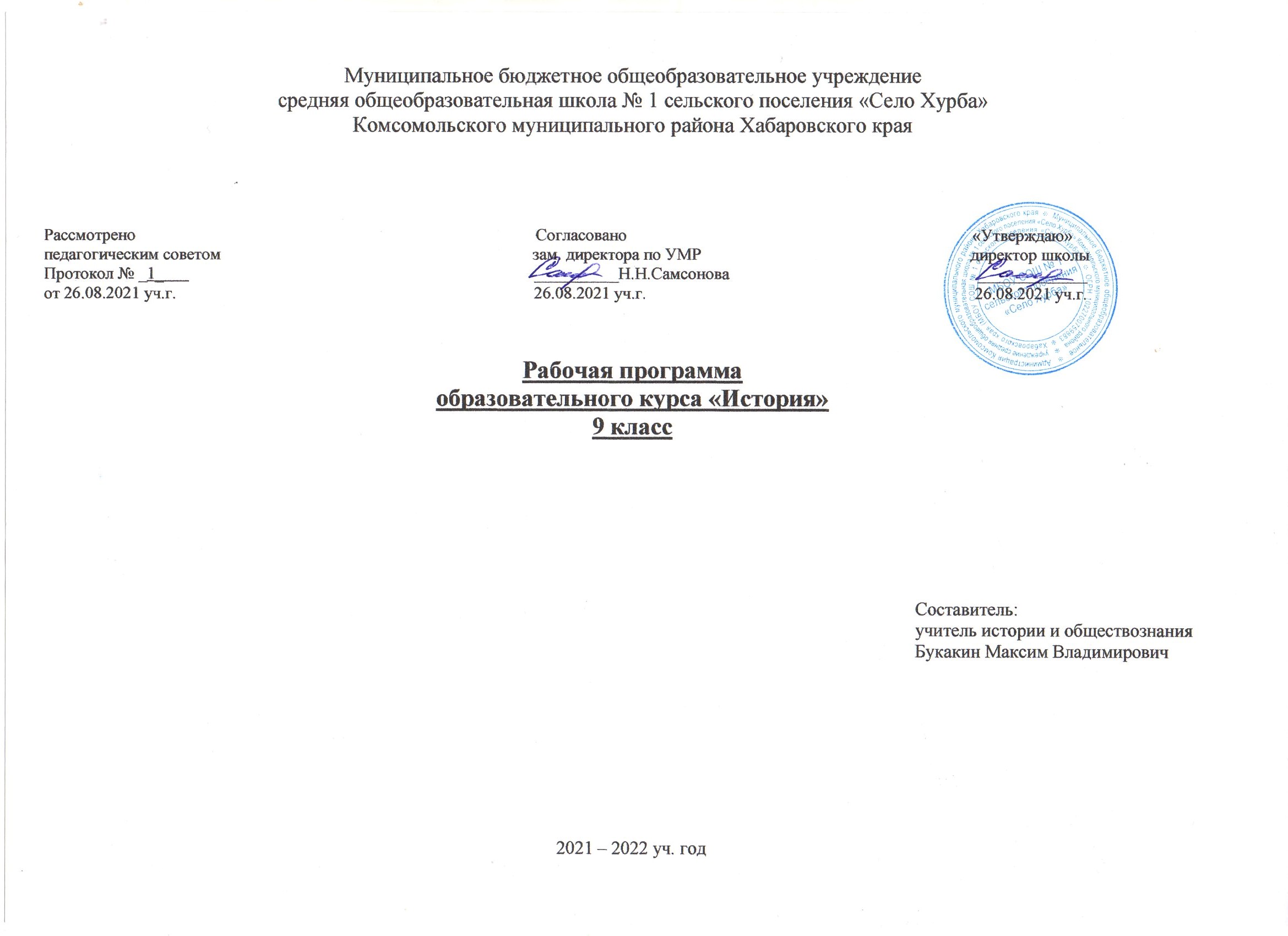 Пояснительная запискаНастоящая рабочая программа по истории для 9 класса основной общеобразовательной школы составлена на основе: Федерального закона Российской Федерации от 29 декабря 2012 г. N 273-ФЗ «Об образовании в Российской Федерации»; Федерального компонента государственного стандарта среднего (полного) общего образования в соответствии с требованиями Федерального государственного образовательного стандарта основного общего образования, утверждённого приказом Минпросвещения России №287 от 31 мая 2021 года, Федерального закона от 26 мая 2021 г. N 144-ФЗ "О внесении изменений в Федеральный закон "Об образовании в Российской Федерации"".. Примерной основной образовательной программы среднего общего образования по обществознанию на базовом уровне (одобрена решением федерального учебно- методического объединения по общему образованию, протокол от 28 июня 2016г. №2/16-з):- Приказ Минобрнауки России от 30.08.2018 № 837 «Об утверждении Порядка организации и осуществления образовательной деятельности по основным общеобразовательным программам - Образовательным программам начального общего, основного общего и среднего общего образования»;Письма: - письмо Минобрнауки России от 02.02.2019 № НТ-119/08 «О федеральном перечне учебников»;- Основная образовательная программа МБОУ СОШ №1 с.п. «Село Хурба» на 2022-2022 учебный год;- Положение о рабочей программе учителя МБОУ СОШ №1 с.п. «Село Хурба» на 2021-2022 учебный год;- Перечень учебных пособий, используемых в образовательном процессе утвержден приказом «Об утверждении рабочих программ, учебников в МБОУ СОШ №1 с.п. «Село Хурба» на 2021-2022 учебный год;Примерной основной образовательной программы основного общего образования, одобренная Федеральным учебно-методическим объединением по общему образованию Протокол заседания от 8 апреля 2015 г. № 1/15(в редакции протокола № 3/15 от 28.10.2015); Концепции нового учебно-методического комплекса по отечественной истории, включающей Историкокультурный стандарт Приказа Министерства просвещения Российской Федерации от 28 декабря 2018г. № 345 «О федеральном перечне учебников, рекомендованных к использованию при реализации имеющих государственную аккредитацию образовательных программ начального общего, основного общего, среднего общего образования»; Программа ориентирована на УМК: Н.В Загладин, Л.С. Белоусов Всеобщая история. История Нового времени. 1801-1914. Учебник для 9 класса общеобразовательных организаций. Под научной редакцией академика РАН, доктора исторических наук, профессора С.П. Карпова. – М.: ООО «Русское слово», 2019.- 240с.: ил.- (ФГОС. Инновационная школа). К.А. Соловьёв, А.П. Шевырёв История России. 1801-1914: учебник для 9 класса общеобразовательных организаций. Под научной редакцией профессора, доктора исторических наук, директора Института российской истории РАН Ю.А. Петрова. – М.: ООО «Русское слово», 2018. – 312.: ил. – (ФГОС Инновационная школа). Адресат, объем и сроки обучения. Рабочая программа по истории разработана для учащихся 9 класса, рассчитана на 102часа (3 урока в неделю), сроком на 1 год. Роль и место дисциплины. Курс входит в число дисциплин, включенных в учебный план для образовательных учреждений РФ, особое место данного курса обусловлено необходимостью формирования представлений о единстве и многообразии исторического и культурного пространства мира Предмет «История» изучается на ступени основного общего образования в качестве обязательного предмета в 5–9 классах в общем объеме      350 часов, в 9 классе по 2 часа в неделю (68 часов), что является оптимальным для изучения дисциплины. Предмет «история» в 9 – ом классе включает два курса: история Нового времени – 28 часов и истории России – 40 часов (согласно Примерной программы основного общего образования по истории). Предполагается последовательное изучение двух курсов. На уроках по изучению нового материала, выделено время для проведения проверки знаний дат и понятий (15-20 минут). Реализация данной программы предполагает широкое использование межпредметных связей с географией, изобразительным искусством, литературой, обществознанием. Актуальность. Историческое образование на ступени основного общего образования играет важнейшую роль с точки зрения личностного развития и социализации учащихся, приобщения их к национальным и мировым культурным традициям, интеграции в исторически сложившееся многонациональное и многоконфессиональное сообщество. В процессе обучения у учащихся формируются яркие, эмоционально окрашенные образы различных исторических эпох, складывается представление о выдающиеся деятелях и ключевых событиях прошлого. Знания об историческом опыте человечества и историческом пути российского народа важны и для понимания современных общественных процессов, ориентации в динамично развивающемся информационном пространстве. Курс истории на ступени основного общего образования является частью концентрической системы исторического образования. Соотношение содержания исторического образования на ступенях основного и полного общего образования определяется с учетом принципа преемственности исторического образования и специфики каждой из них этих ступеней. Изучая историю на ступени основного общего образования учащиеся приобретают исторические знания, приведенные в простейшую пространственно-хронологическую систему, учатся оперировать исторической терминологией в соответствии со спецификой определенных эпох, знакомятся с основными способами исторического анализа. Отбор учебного материала на этой ступени отражает необходимость изучения наиболее ярких и значимых событий прошлого, характеризующих специфику различных эпох, культур, исторически сложившихся социальных систем. Изучение истории на ступени полного общего образования позволяет систематизировать знания учащихся об историческом пути и опыте человечества, составить представление о различных моделях изучения исторического прошлого, развить навыки работы с различными типами исторической информации. При этом как на ступени основного общего образования, так и в старших классах изучение истории должно быть ориентировано прежде всего на личностное развитие учащихся, использование потенциала исторической науки для социализации подростков, формирования их мировоззренческих убеждений и ценностных ориентаций. Возрастные особенности. В девятом классе завершается обучение ребенка в основной общеобразовательной школе. Основная задача, которая стоит перед учащимися девятого класса, – принятие решения о характере дальнейшего образования. Школьник должен либо выбрать форму завершения среднего образования, либо вовсе отказаться от его продолжения. Именно вопрос самоопределения становится важнейшим для учащихся девятых классов и их родителей. Повышается уровень требований педагогов к девятиклассникам, появляются новые предметы, происходит углубление в содержание уже знакомых дисциплин – другими словами, учиться становится сложнее. Кроме того, именно в конце девятого класса школьники сдают первые серьезные экзамены, от которых зависит их будущее: смогут ли они остаться в своей школе, в какой класс попадут в следующем году. Из-за этого у многих школьников возрастают напряженность и тревожность, препятствующие успешному обучению. Ребенок может перестать справляться с нагрузкой и полностью потерять желание учиться. Важно вовремя это заметить. Подростки уходят в свой внутренний мир или в общение со сверстниками, не реагируют на замечания, остаются равнодушными к плохим отметкам, не пытаются «подтянуться» и исправить положение. Наиболее актуальной для подростков является потребность в самопознании, самооценке, самоопределении, самовоспитании, в психологической и эмоциональной независимости, в достижении определенного социального статуса. Педагогу нужно глубоко осмыслить особенности развития и поведения современных подростков, уметь поставить себя на их место в сложнейших противоречивых условиях реальной жизни. Особое значение для подростка в этом возрасте имеет возможность самовыражения и самореализации. Учащимся будут интересно то, что служит их активному самовыражению и учитывает их интересы. Ребят привлекает возможность самостоятельной организации дел, вступления в диалог со старшими, со сверстниками, принятия самостоятельных решений. Особенности программного материала Предлагаемая программа построена на основе УМК Инновационная школа издательства «Русское слово». Базой данного курса является учебник, который полностью соответствует современным методологическим концепциям обучения, богат социокультурным компонентом, а также предлагает новые педагогические технологии, направленные на реализацию Федерального государственного образовательного стандарта в практической деятельности учителя. Объем и качественное представление материла данного УМК не входит в противоречие с типовой государственной программой. В программе применяются нового образца учебные мультимедийные издания. Применяется проблемный подход в обучении. Основное внимание в программе уделено изучению документального материала в процессе самостоятельной учебной деятельности. Учащиеся учатся работать с первоисточниками. Исходя из фундаментального ядра содержания по истории Нового времени, Истории России 1801-1914 годов  и дидактического инструментария, выделена группа универсальных учебных действий, которые выступают как планируемые результаты освоения программы. Рассмотрение материалов курса требует безусловного учета геополитических, культурологических, ценностных особенностей того или иного общества, того или иного региона. Исторические параллели с современностью требуют персонализации истории; эпоха XIX в. - это не только великие открытия и революции, но и эпоха великих политических деятелей, полководцев революционеров, философов, «Золотой век» развития российской и европейской культуры. Организация учебного процесса в 9 классе предполагает работу с учебно-методическими комплексами «Всеобщая история. История Нового времени. 1801-1914» авторов Н.В.Загладина, Л.С. Белоусова  и «История России. 1801-1914» авторов К.А. Соловьёва, А.П. Шевырёва  для 9-х классов общеобразовательных учреждений (в УМК входят учебник, рабочие тетради, атлас и контурные карты по периоду, дидактический материал) Цель рабочей программы: практическая реализация основной общеобразовательной программы. Основной целью курса «История» в 9 классе является формирование элементарных представлений у обучающихся о возникновении и развитии российского общества, государства и культуры в XIX в., что вносит важнейший вклад в решение главной цели исторического образования — «формирование у учащихся исторического мышления как основы гражданской идентичности ценностно ориентированной личности». Эта общая цель определяет задачи курса: формирование у молодого поколения исторических ориентиров самоидентификации в современном обществе; овладение знаниями об особенностях развития общества в XIX — начале ХХ в. в социальной, экономической, политической и духовной сферах; воспитание в духе уважения 	к истории своего Отечества как единого и неделимого многонационального государства; развитие способностей обучающихся на основе исторического анализа и проблемного подхода осмысливать процессы, события и явления в их динамике, взаимосвязи и взаимообусловленности с учётом принципов научной объективности и историзма; развитие умений самостоятельно овладевать историческими знаниями, аргументированно представлять собственную позицию по актуальным вопросам прошлого; развитие навыков исторического анализа и синтеза, формирование понимания взаимовлияния исторических событий и процессов. Реализация данных общих задач курса в соответствии с Концепцией нового учебно-методического комплекса по отечественной истории должна основываться на следующих базовых принципах школьного исторического образования: ценностях гражданского общества - верховенство права, социальная солидарность, безопасность, свобода и ответственность; идее преемственности этапов российской и всеобщей истории; воспитательном потенциале исторического образования, его исключительной роли в формировании российской гражданской идентичности и патриотизма; общественном согласии и уважении как необходимом условии взаимодействия государств и народов в новейшей истории; познавательном значении российской и всеобщей истории Основными приоритетами курса истории являются: многоуровневое представление истории; многоаспектный (многофакторный) характер истории; человек в истории; историко-культурологический подход: пространство диалога. Многоуровневое представление истории России в 9 классе заключается в раскрытии как своеобразия и неповторимости российской истории, так и её связи с ведущими процессами мировой истории. Ещё одним важным моментом здесь является обращение к материалу по региональной истории - богатому наглядной и яркой информацией, вызывающей большой интерес и имеющей личностную значимость для обучающихся. Речь идёт о многоуровневом рассмотрении истории государства и населяющих его народов, истории региона, города, села, семьи. Изучение региональной истории способствует развитию интереса школьников к прошлому и настоящему родной страны, осознанию своей гражданской и социальной идентичности, развитию исторической памяти и воспитанию патриотизма. Поэтому региональная тематика нашла отражение в планируемых предметных и личностных результатах. Многоаспектный (многофакторный) характер истории предполагает признание наличия нескольких одинаково важных факторов исторического развития: природно-климатического, политического, экономического, религиозного и т.п. С учётом этих факторов следует рассматривать ключевые явления и процессы российской истории. При этом не должно создаваться ситуации доминирования политической истории, так как освещение проблем духовной и культурной жизни России является одной из важнейших задач исторического образования. История России XIX — начала XX в. этом плане предоставляет богатейший материал. Для преподавания истории в школе исключительно велика роль историко-антропологического подхода. Именно человеческое измерение истории прививает интерес и уважение к своей истории, служит источником и инструментом формирования у молодого поколения личностного, эмоционально окрашенного восприятия прошлого. Линия «человек в истории» в курсе отечественной истории раскрывает условия жизни и быта, традиции и ценности российского общества, отношение наших предков к миру природы, к соседним народам, к социальным, религиозным и политическим институтам России, к способам самовыражения и реализации творческих способностей личности в разных исторических условиях. Изучение культуры и культурного взаимодействия между народами нашей страны в древности даёт представление о нравственных корнях и основах российского общества, знакомит школьников с культурными достижениями и традициями народов, входивших в состав Российской империи в 1801—1914 гг. Образы культуры, характеристика многообразия и опыта культурного взаимодействия различных народов способствуют формированию у обучающихся гражданской идентичности и умению вести межкультурный диалог, что особенно актуально в современной школе. Также историко-культурологический подход предполагает формирование бережного отношения к культурному наследию, ценностного отношения к памятникам истории и культуры нашей страны. Количество и характер контрольных мероприятий по оценке качества подготовки учащихся. Контроль уровня обученности осуществляется через следующие формы: тестирование; тестирование в формате ГИА; выстраивание логического ряда; составление логической цепочки; решение познавательных заданий; выполнение заданий на выявление характерных признаков, на поиск сходства и различия, на выбор критериев для сравнения; решение проблемных вопросов; устные выступления; анализ документов; выполнение заданий на работу с картой; презентация; работа в группе; работа в паре; составление исторических прогнозов; составление обобщающей таблицы; составление схемы; составление тезисного плана. Приемы, методы и формы организации учебного процесса включают разнообразные виды самостоятельной работы: составление плана, сравнительных таблиц, работа с учебником, подготовка сообщений, написание сочинений, решение и составление познавательных задач, работа с документами, школьная лекция, семинарское занятие с использованием документов учебника и привлечённых дополнительных материалов из хрестоматий и других источников. Оценка знаний предполагает учет индивидуальных особенностей учащихся, дифференцированный подход к организации работы в классе. Программа предполагает проведение 5 контрольно-обобщающих уроков: Планируемые результаты освоения курсаК важнейшим личностным результатам изучения истории в 9 классах относятся: формирование представлений о видах идентичности, актуальных для становления и самореализации человека в обществе, для жизни в современном поликультурном мире; приобщение 	к российскому и всемирному культурно-историческому наследию изучаемого периода, интерес к его познанию за рамками учебного курса; освоение гуманистических традиций и ценностей российского общества, уважение к личности, правам и свободам человека, культурам разных народов; опыт эмоционально-ценностного и творческого отношения к фактам прошлого, историческим источникам и памятникам, способам их изучения и охраны. первичная гражданская, социальная, этнонациональная и культурная идентичность на основе усвоения системы исторических понятий и представлений о прошлом; осознанное, уважительное и доброжелательное отношение к прошлому через понимание исторической обусловленности и мотивации поступков людей предшествующих эпох, осмысление социально-нравственного опыта предшествующих поколений; осторожность и внимательность при работе с историческими текстами и апелляции к прошлому. Метапредметные результаты включают освоенные обучающимися межпредметные понятия и универсальные учебные действия (регулятивные, познавательные, коммуникативные). Условием формирования межпредметных понятий, таких, как система, факт, закономерность, феномен, анализ, синтез является овладение обучающимися основами читательской компетенции, приобретение навыков работы с информацией, участие  в проектной деятельности. Регулятивные УУД 1. Умение самостоятельно определять цели обучения, ставить и формулировать новые задачи в учебе и познавательной деятельности, развивать мотивы и интересы своей познавательной деятельности. Обучающийся сможет: анализировать существующие и планировать будущие образовательные результаты; идентифицировать собственные проблемы и определять главную проблему; выдвигать версии решения проблемы, формулировать гипотезы, предвосхищать конечный результат; ставить цель деятельности на основе определенной проблемы и существующих возможностей; формулировать учебные задачи как шаги достижения поставленной цели деятельности; обосновывать целевые ориентиры и приоритеты ссылками на ценности, указывая и обосновывая логическую последовательность шагов. 2. Умение самостоятельно планировать пути достижения целей, в том числе альтернативные, осознанно выбирать наиболее эффективные способы решения учебных и познавательных задач. Обучающийся сможет: определять необходимые действие(я) в соответствии с учебной и познавательной задачей и составлять алгоритм их выполнения; обосновывать и осуществлять выбор наиболее эффективных способов решения учебных и познавательных задач; определять/находить, в том числе из предложенных вариантов, условия для выполнения учебной и познавательной задачи; выстраивать жизненные планы на краткосрочное будущее (заявлять целевые ориентиры, ставить адекватные им задачи и предлагать действия, указывая и обосновывая логическую последовательность шагов); выбирать из предложенных вариантов и самостоятельно искать средства/ресурсы для решения задачи/достижения цели; составлять план решения проблемы (выполнения проекта, проведения исследования); определять потенциальные затруднения при решении учебной и познавательной задачи и находить средства для их устранения; описывать свой опыт, оформляя его для передачи другим людям в виде технологии решения практических задач; планировать и корректировать свою индивидуальную образовательную траекторию. 3. Умение соотносить свои действия с планируемыми результатами, осуществлять контроль своей деятельности в процессе достижения результата, определять способы действий в рамках предложенных условий и требований, корректировать свои действия в соответствии с изменяющейся ситуацией. Обучающийся сможет: определять совместно с педагогом и сверстниками критерии планируемых результатов и критерии оценки своей учебной деятельности; систематизировать (в том числе выбирать приоритетные) критерии планируемых результатов и оценки своей деятельности; отбирать инструменты для оценивания своей деятельности, осуществлять самоконтроль своей деятельности в рамках предложенных условий и требований; оценивать свою деятельность, аргументируя причины достижения или отсутствия планируемого результата; находить достаточные средства для выполнения учебных действий в изменяющейся ситуации и/или при отсутствии планируемого результата; работая по своему плану, вносить коррективы в текущую деятельность на основе анализа изменений ситуации для получения запланированных характеристик продукта/результата; устанавливать связь между полученными характеристиками продукта и характеристиками процесса деятельности и по завершении деятельности предлагать изменение характеристик процесса для получения улучшенных характеристик продукта; сверять свои действия с целью и, при необходимости, исправлять ошибки самостоятельно. 4. Умение оценивать правильность выполнения учебной задачи, собственные возможности ее решения. Обучающийся сможет: определять критерии правильности (корректности) выполнения учебной задачи; анализировать и обосновывать применение соответствующего инструментария для выполнения учебной задачи; свободно пользоваться выработанными критериями оценки и самооценки, исходя из цели и имеющихся средств, различая результат и способы действий; оценивать продукт своей деятельности по заданным и/или самостоятельно определенным критериям в соответствии с целью деятельности; обосновывать достижимость цели выбранным способом на основе оценки своих внутренних ресурсов и доступных внешних ресурсов; фиксировать и анализировать динамику собственных образовательных результатов. 5. Владение основами самоконтроля, самооценки, принятия решений и осуществления осознанного выбора в учебной и познавательной. Обучающийся сможет: наблюдать и анализировать собственную учебную и познавательную деятельность и деятельность других обучающихся в процессе взаимопроверки; соотносить реальные и планируемые результаты индивидуальной образовательной деятельности и делать выводы; принимать решение в учебной ситуации и нести за него ответственность; самостоятельно определять причины своего успеха или неуспеха и находить способы выхода из ситуации неуспеха; ретроспективно определять, какие действия по решению учебной задачи или параметры этих действий привели к получению имеющегося продукта учебной деятельности; демонстрировать приемы регуляции психофизиологических/ эмоциональных состояний для достижения эффекта успокоения (устранения эмоциональной напряженности), эффекта восстановления (ослабления проявлений утомления), эффекта активизации (повышения психофизиологической реактивности). Познавательные УУД 6. Умение определять понятия, создавать обобщения, устанавливать аналогии, классифицировать, самостоятельно выбирать основания и критерии для классификации, устанавливать причинно-следственные связи, строить логическое рассуждение, умозаключение (индуктивное, дедуктивное, по аналогии) и делать выводы.  Обучающийся сможет: выстраивать логическую цепочку, состоящую из ключевого слова и соподчиненных ему слов; выделять общий признак двух или нескольких явлений и объяснять их сходство; объединять явления в группы по определенным признакам, сравнивать, классифицировать и обобщать факты и явления; выделять явление из общего ряда других явлений; определять обстоятельства, которые предшествовали возникновению связи между явлениями, из этих обстоятельств выделять определяющие, способные быть причиной данного явления, выявлять причины и следствия явлений; строить рассуждение от общих закономерностей к частным явлениям и от частных явлений к общим закономерностям; строить рассуждение на основе сравнения явлений, выделяя при этом общие признаки; излагать полученную информацию, интерпретируя ее в контексте решаемой задачи; самостоятельно указывать на информацию, нуждающуюся в проверке, предлагать и применять способ проверки достоверности информации; вербализовать эмоциональное впечатление, оказанное на него источником; объяснять явления, процессы, связи и отношения, выявляемые в ходе познавательной и исследовательской деятельности (приводить объяснение с изменением формы представления; объяснять, детализируя или обобщая; объяснять с заданной точки зрения); выявлять и называть причины события, явления, в том числе возможные / наиболее вероятные причины, возможные последствия заданной причины, самостоятельно осуществляя причинно-следственный анализ; делать вывод на основе критического анализа разных точек зрения, подтверждать вывод собственной аргументацией или самостоятельно полученными данными. 7. Умение создавать, применять и преобразовывать знаки и символы, модели и схемы для решения учебных и познавательных задач. Обучающийся сможет: определять логические связи между явлениями, обозначать данные логические связи с помощью знаков в схеме; создавать абстрактный или реальный образ явления; строить модель/схему на основе условий задачи и/или способа ее решения; создавать 	вербальные, 	вещественные 	и 	информационные 	модели 	с 	выделением 	существенных характеристик объекта для определения способа решения задачи в соответствии с ситуацией; переводить сложную по составу (многоаспектную) информацию из графического или формализованного (символьного) представления в текстовое, и наоборот; строить схему, алгоритм действия, исправлять или восстанавливать неизвестный ранее алгоритм на основе имеющегося знания об объекте, к которому применяется алгоритм; строить доказательство: прямое, косвенное, от противного; анализировать/рефлексировать 	опыт 	разработки 	и 	реализации 	учебного 	проекта, 	исследования (теоретического, эмпирического) на основе предложенной проблемной ситуации, поставленной цели и/или заданных критериев оценки продукта/результата. 8. Смысловое чтение. Обучающийся сможет: находить в тексте требуемую информацию (в соответствии с целями своей деятельности); ориентироваться в содержании текста, понимать целостный смысл текста, структурировать текст; устанавливать взаимосвязь описанных в тексте событий, явлений, процессов; резюмировать главную идею текста; преобразовывать текст, «переводя» его в другую модальность, интерпретировать текст (художественный и нехудожественный – учебный, научно-популярный,); критически оценивать содержание и форму текста. 9. Развитие мотивации к овладению культурой активного использования словарей и других поисковых систем. Обучающийся сможет: определять необходимые ключевые поисковые слова и запросы; осуществлять взаимодействие с электронными поисковыми системами, словарями; формировать множественную выборку из поисковых источников для объективизации результатов поиска;  соотносить полученные результаты поиска со своей деятельностью. Коммуникативные УУД 10. Умение организовывать учебное сотрудничество и совместную деятельность с учителем и сверстниками; работать индивидуально и в группе: находить общее решение и разрешать конфликты на основе согласования позиций и учета интересов; формулировать, аргументировать и отстаивать свое мнение. Обучающийся сможет: определять возможные роли в совместной деятельности; играть определенную роль в совместной деятельности; принимать позицию собеседника, понимая позицию другого, различать в его речи: мнение (точку зрения), доказательство (аргументы), факты; гипотезы, аксиомы, теории; определять свои действия и действия партнера, которые способствовали или препятствовали продуктивной коммуникации; строить позитивные отношения в процессе учебной и познавательной деятельности; корректно и аргументированно отстаивать свою точку зрения, в дискуссии уметь выдвигать контраргументы, перефразировать свою мысль (владение механизмом эквивалентных замен); критически относиться к собственному мнению, с достоинством признавать ошибочность своего мнения (если оно таково) и корректировать его; предлагать альтернативное решение в конфликтной ситуации; выделять общую точку зрения в дискуссии; договариваться о правилах и вопросах для обсуждения в соответствии с поставленной перед группой задачей; организовывать учебное взаимодействие в группе (определять общие цели, распределять роли, договариваться друг с другом и т. д.); устранять в рамках диалога разрывы в коммуникации, обусловленные непониманием/неприятием со стороны собеседника задачи, формы или содержания диалога. 11.Умение осознанно использовать речевые средства в соответствии с задачей коммуникации для выражения своих чувств, мыслей и потребностей для планирования и регуляции своей деятельности; владение устной и письменной речью, монологической контекстной речью. Обучающийся сможет: определять задачу коммуникации и в соответствии с ней отбирать речевые средства; отбирать и использовать речевые средства в процессе коммуникации с другими людьми (диалог в паре, в малой группе и т. д.); представлять в устной или письменной форме развернутый план собственной деятельности; соблюдать нормы публичной речи, регламент в монологе и дискуссии в соответствии с коммуникативной задачей; высказывать и обосновывать мнение (суждение) и запрашивать мнение партнера в рамках диалога; принимать решение в ходе диалога и согласовывать его с собеседником; использовать вербальные средства (средства логической связи) для выделения смысловых блоков своего выступления; использовать невербальные средства или наглядные материалы, подготовленные/отобранные под руководством учителя; делать оценочный вывод о достижении цели коммуникации непосредственно после завершения коммуникативного контакта и обосновывать его. 12. Формирование и развитие компетентности в области использования информационно коммуникационных технологий (далее – ИКТ). Обучающийся сможет: целенаправленно искать и использовать информационные ресурсы, необходимые для решения учебных и практических задач с помощью средств ИКТ; выбирать, строить и использовать адекватную информационную модель для передачи своих мыслей средствами естественных и формальных языков в соответствии с условиями коммуникации; выделять информационный аспект задачи, оперировать данными, использовать модель решения задачи; использовать компьютерные технологии (включая выбор адекватных задаче инструментальных программно-аппаратных средств и сервисов) для решения информационных и коммуникационных учебных задач, в том числе: докладов, рефератов, создание презентаций и др.; использовать информацию с учетом этических и правовых норм. Предметные результаты изучения истории учащимися 9 кл. включают: элементарные представления о закономерностях развития человеческого общества с древности до наших дней в экономической, социальной, политической и культурной сферах; понимание основных принципов жизни общества в прошлом и настоящем, взаимосвязи между природными, социальными, экономическими, политическими и культурными явлениями, их влияния на жизнь человека; умение определять исторические и общественно-политические понятия и использовать их для осмысления сущности современных общественных явлений, жизни в современном мире; умение искать, проверять, систематизировать, анализировать и сопоставлять содержащуюся в различных исторических источниках информацию о событиях и явлениях прошлого. Обучающийся научится: локализовать во времени хронологические рамки и рубежные события Нового времени как исторической эпохи, основные этапы отечественной и всеобщей истории Нового времени; соотносить хронологию истории России и всеобщей истории в Новое время; использовать историческую карту как источник информации о границах России и других государств в Новое время, об основных процессах социально-экономического развития, о местах важнейших событий, направлениях значительных передвижений – походов, завоеваний, колонизации и др.; анализировать информацию различных источников по отечественной и всеобщей истории Нового времени; составлять описание положения и образа жизни основных социальных групп в России и других странах в Новое время, памятников материальной и художественной культуры; рассказывать о значительных событиях и личностях отечественной и всеобщей истории Нового времени; систематизировать исторический материал, содержащийся в учебной и дополнительной литературе по отечественной и всеобщей истории Нового времени; раскрывать характерные, существенные черты: а) экономического и социального развития России и других стран в Новое время; б) эволюции политического строя (включая понятия «монархия», «самодержавие», «абсолютизм» и др.); в) развития общественного движения («консерватизм», «либерализм», «социализм»); г) представлений о мире и общественных ценностях; д) художественной культуры Нового времени; объяснять причины и следствия ключевых событий и процессов отечественной и всеобщей истории Нового времени (социальных движений, реформ и революций, взаимодействий между народами и др.); сопоставлять развитие России и других стран в Новое время, сравнивать исторические ситуации и события; давать оценку событиям и личностям отечественной и всеобщей истории Нового времени. Обучающийся получит возможность научиться: используя историческую карту, характеризовать социально-экономическое и политическое развитие России, других государств в Новое время; использовать элементы источниковедческого анализа при работе с историческими материалами (определение принадлежности и достоверности источника, позиций автора и др.); сравнивать развитие России и других стран в Новое время, объяснять, в чем заключались общие черты и особенности; применять знания по истории России и своего края в Новое время при составлении описаний исторических и культурных памятников своего города, края и т. д. Содержание курсаВсеобщая историяТема «Человечество после Первой мировой войны»Противоречия между странами победителями. Версальская система и ее противоречия. «Русский вопрос». Парижская и Вашингтонская конференции. Революционное движение в Европе и Азии после первой мировой войны. Национально-освободительные движения в Азии в 1920-х годах.Левые и правые в политической жизни индустриальных стран в 1920-е годы. Социал- демократы. Коммунисты.Тема «Ведущие страны Запада: от процветания к кризису»Причины кризиса. Президент Рузвельт. Новый курс Рузвельта. Кейсианство Фашистские движения. А. Гитлер и Муссолини. Тоталитаризм в Германии и Италии. Милитаризм в Японии.Национальное правительство в Великобритании. Народный фронт во Франции. Милитаризм и пацифизм.Тема «Человечество во второй мировой войне»Начальный период войны. Новый порядок в Европе и Азии. Движение сопротивления. Странная война в Европе. Разгром Франции. Битва за Англию. Антигитлеровская коалиция. СССР и Германия накануне войны. Нападение Германии на СССР Формирование антигитлеровской коалиции. Агрессия Японии на Тихом океане вступление США в войну.Трудный путь к победе. Значение советско-германского фронта . годы решающих битв. Роль СССР в антигитлеровской коалиции. Итоги и уроки Второй мировой войны. Создание ООН. Начало холодной войны.Тема «Мировое развитие и международные отношения в годы «холодной войны»Истоки холодной войны. Военно-политические блоки. План Маршалла. Холодная война в Азии. Крушение колониальной системы. Локальные конфликты. Международная безопасность.Гонка вооружений. Советско-американские отношения. Разрядка. Германский вопрос. Новый миропорядок. Поиск компромисса.Тема «Страны Европы и Северной Америки во второй половине XX- начале XXI века»США. Великое общество всеобщего благоденствия. Президенты США и их политика. США на современной карте мира. Европа. Экономическое чудо Западной Германии. Кризисы 70-х годов.Неоконсерваторы. Спад неоконсервативной волны. Этапы интеграции в Западной Европе. Североатлантический альянс. Создание Евросоюз.Тема «Пути модернизации в Азии, Африке и Латинской Америке»Гражданская война в Китае. Строительство социализма. Большой скачок. Культурная революция. Китай на пути модернизации и реформирования. Курс прагматических реформ.Япония и новые индустриальные страны. Истоки японского «экономического чуда». Новые индустриальные страны. Второй эшелон новых индустриальных стран.Латинская Америка: между тоталитаризмом и демократиейОбретение независимости и самостоятельности. Особенности политики модернизации. Внешняя политика Индии.Тема «Наука и культура в XX - XXI веке»Общественная, политическая мысль, идеология Модернизм и неомодернизм. Театральное искусство Массовая культура Истоки массовой культуры. Противоречия массовой культуры. Массовая культура и национальные традиции.Тема «Проблемы мирового развития на рубеже третьего тысячелетия»Глобальные проблемы современности и способы их разрешения. Конфликты 20 века. Как не допустить новых политических и военных конфликтов. Интеграционные процессы в мире. Понятие интеграции. Этапы интеграции в Западной Европе. Североатлантический альянс. Создание Евросоюза. Современная Европа.  История России.Общая характеристика тенденций и особенностей развития, достижений России в 1801—1914 гг. Задачи исторического развития России в XIX — начале ХХ в. в контексте вызовов модернизации. Источники по отечественной истории 1801—1914 гг. Россия на пути к реформам. 1801—1861 гг. Сословная структура российского общества. Крепостное хозяйство. Идея служения как основа дворянской идентичности. Устройство дворянской усадьбы. «Золотой век» дворянской усадьбы. Основные занятия жителей дворянских усадеб. Отношения помещиков и крестьян: конфликты и сотрудничество. Предпосылки и начало промышленного переворота в России. Развитие основных отраслей промышленности. Развитие торговых отношений. Начало железнодорожного строительства. Города как административные, торговые и промышленные центры. Санкт-Петербург и Москва в первой половине XIX в. Городское самоуправление. Дворцовый переворот 11 марта 1801 г. Личность Александра I. Окружение Александра I: Негласный комитет и «молодые друзья» императора. Проекты либеральных реформ. Учреждение министерств. «Указ о вольных хлебопашцах». Реформы в области образования. М.М. Сперанский и его законодательные проекты. Создание Государственного совета. Внешние и внутренние факторы ограниченности реформ. Результаты внутренней политики начала царствования Александра I. Международное положение Российской империи и главные направления её внешней политики в начале XIX в. Присоединение Грузии к России. Причины, ход и итоги русско-иранской войны 1804-1813 гг. Цели участия России в антифранцузских коалициях. Войны России с Францией (1805—1807). Причины сближения России и Франции. Тильзитский мир: условия, последствия континентальной блокады для российской экономики. Война России со Швецией 1808—1809 гг.: причины, характер военных действий, условия мирного договора. Присоединение Финляндии и особенности системы самоуправления Великого княжества Финляндского в составе Российской империи. Война с Турцией (1806—1812) и Бухарестский мир. Обострение отношений между Россией и Францией, цели и планы обеих сторон. Соотношение военных сил России и Франции накануне вторжения. Первый этап Отечественной войны 1812 г.: отступательная тактика русских войск, патриотический подъём в обществе, формирование народных ополчений, героическая оборона Смоленска, назначение М.И. Кутузова главнокомандующим. Бородинское сражение и его место в истории Отечественной войны 1812 г. Дискуссии историков об итогах генерального сражения. Военный совет в Филях и оставление русскими Москвы. Последствия пребывания французов в Москве для Великой армии и культурного наследия древней столицы России. Тарутинский марш-манёвр. Партизанская война: социальный состав и формы борьбы с завоевателями. Разгром Великой армии. Заграничные походы русской армии (1813—1814). Основные сражения в Европе и капитуляция Наполеона. Участие России в Венском конгрессе и в разработке решений по территориальным вопросам и созданию системы коллективной безопасности. Территориальные приобретения Российской империи и других стран победительниц. Священный союз как международный проект Александра I и монархов Австрии и Пруссии по управлению политической ситуацией в Европе. Возрастание роли России после победы над Наполеоном и Венского конгресса. Польская Конституция 1815 г. Н.Н. Новосильцев и его проект реформирования политической системы России. Крестьянский вопрос. Создание военных поселений. А.А. Аракчеев. Итоги правления Александра I. Причины движения декабристов. Дворянская оппозиция самодержавию. Первые тайные организации - Союз спасения и Союз благоденствия: цели и деятельность. Создание Северного и Южного обществ, программные документы их деятельности, личности основателей и руководителей революционных организаций. Сравнительная характеристика «Конституции» Н.М. Муравьёва и «Русской правды» П.И. Пестеля по основным вопросам социально-политического и экономического переустройства России. Вопрос о престолонаследии после смерти Александра I. Восстание 14 декабря 1825 г. Причины поражения восстания. Суд и расправа над декабристами. Декабристы — дворянские революционеры. Культура и этика декабристов. Движение декабристов и политический курс Николая I. Личность императора. Собственная Его Императорского Величества канцелярия. Кодификация законодательства. А.Х. Бенкендорф и деятельность Третьего отделения в середине XIX в. Попечительство об образовании. Официальная идеология: «православие, самодержавие, народность». Цензура. Экономическая и финансовая политика в условиях политической консервации. Е.Ф. Канкрин. Денежная реформа 1839 г. Крестьянский вопрос. Указ об обязанных крестьянах. Реформа государственных крестьян П.Д. Киселёва (1837—1841). Сословная политика. Формирование профессиональной бюрократии. Прогрессивное чиновничество: у истоков либерального реформаторства. Условия общественной жизни при Николае I. «Философическое письмо» П.Я. Чаадаева и его влияние на общественное сознание. Становление славянофильства и западничества; их представители. Взгляды славянофилов и западников по ключевым вопросам исторического развития России: о её роли и месте в мире, исторической миссии; об отношении к культуре и странам Западной Европы; об оценке исторической роли Петра I и его реформ; об основах российского общества и культуры; о роли и характере верховной власти; о способах претворения в жизнь своих идеалов и др. Русское общество и Православная церковь. Зарождение социалистической мысли. Складывание теории русского социализма. А.И. Герцен. Народы России в первой половине XIX в. Религии и народы Российской империи: христиане (православные, старообрядцы, католики, протестанты). Религии и народы Российской империи: нехристианские конфессии (иудаизм, ислам, язычество, буддизм). Конфликты и сотрудничество между народами. Царство Польское. Польское восстание 1830-1831 гг.: причины, ход и итоги. Кавказская война (1817—1864): причины, характер, основные события и итоги. Движение Шамиля. Внешняя политика Николая I. Крымская война (1853—1856) Внешнеполитический курс правительства Николая I. Русско-иранская война 1826—1828 гг. и её значение. «Восточный вопрос». Русскотурецкая война 1828—1829 гг. Россия и революции в Европе. Причины военного конфликта между Россией и Турцией в 1853 г. Причины вступления в войну Англии и Франции. Этапы Крымской войны и основные события на театрах военных действий. Высадка союзников Турции в Крыму. Героическая оборона Севастополя и его защитники. Причины поражения России и условия Парижского договора. Влияние итогов Крымской войны на внутреннее и международное положение России, состояние умов российского общества. Культурное пространство России в первой половине XIX в. Особенности культурного развития основных сословий российского общества в первой половине XIXв. Национальные корни отечественной культуры и западные влияния. Основные стили в художественной культуре: романтизм, классицизм, реализм. Золотой век русской литературы. Роль литературы в жизни российского общества и становлении национального самосознания. Развитие архитектуры. Ампир как стиль империи. Изобразительное искусство. Выдающиеся архитекторы и живописцы первой половины XIX в. и их произведения. Театральное искусство. Формирование русской музыкальной школы. Развитие науки и техники. Географические экспедиции и открытия И.Ф. Крузенштерна и Ю.Ф. Лисянского, Ф.Ф. Беллинсгаузена и М.П. Лазарева, В.М. Головина, Г.И. Невельского. Деятельность Русского географического общества. Российская культура как часть европейской культуры. Россия в эпоху реформ Отмена крепостного права. Личность Александра II. Причины необходимости реформ во всех сферах жизни общества. Первые шаги на пути к реформам. Подготовка Крестьянской реформы. Манифест 19 февраля 1861 г. Права крестьян и земельные наделы. Выкупная операция. Реакция разных слоёв общества на Крестьянскую реформу. Историческое значение отмены крепостного права. Основные положения земской и городской реформы. Становление общественного самоуправления. Судебная реформа и развитие правового самосознания. Военные реформы и их влияние на состояние российской армии и общественные настроения. Утверждение начал всесословности в правовом строе страны. Историческое значение Великих реформ. Реформы 1860—1870-х гг. — движение к правовому государству и гражданскому обществу. Вопрос о Конституции. Традиции и новации в жизни пореформенной деревни. Помещичье «оскудение». Социальные типы помещиков. Дворяне-предприниматели. Общинное землевладение и крестьянское хозяйство. Социальные типы крестьян. Взаимосвязь помещичьего и крестьянского хозяйств. Индустриализация и урбанизация. Железные дороги и их роль в экономической и социальной модернизации. Миграция сельского населения в города. Рабочий вопрос и его особенности в России. Государственные, общественные и частнопредпринимательские способы его решения. Личность императора. Историческая ситуация, в которой Александр III вступил на российский престол. Отношение Александра III к реформам 1860—1870-х гг. Споры о Конституции. Манифест о незыблемости самодержавия. Политика консервативной стабилизации. Деятельность министров внутренних дел Н.П. Игнатьева и Д.А. Толстого. Реформа образования. Печать и цензура. Ограничение общественной деятельности. Изменения в судебной системе. Финансовая политика. Экономическая модернизация через государственное вмешательство в экономику. Форсированное развитие промышленности. Консервация аграрных отношений. Задачи внешней политики России в связи с международным положением страны после поражения в Крымской войне. Европейское направление внешней политики России в годы царствования Александра II. А.М. Горчаков и его деятельность на посту министра иностранных дел России. «Союз трёх императоров». Присоединение Средней Азии к Российской империи. Россия на Дальнем Востоке. «Восточный вопрос» и ситуация на Балканах после Крымской войны. Русско-турецкая война 1877—1878 гг.: причины, основные театры военных действий, выдающиеся победы русской армии. Берлинский конгресс 1878 г. Основные сферы и направления внешнеполитических интересов Российской империи в царствование Александра III. Упрочение статуса России как великой державы. Культурное пространство Российской империи во второй половине XIX в. Рост образования и распространение грамотности. Становление национальной научной школы и её вклад в мировую науку. Достижения российской науки. Выдающиеся российские учёные. Литература второй половины XIX в. Развитие театра. Основные стили и жанры изобразительного искусства. Товарищество передвижных художественных выставок. Развитие архитектуры и градостроительства во второй половине XIX в. Выдающиеся композиторы второй половины XIX в. и их произведения. «Могучая кучка». Открытие Санкт-Петербургской и Московской консерваторий. Российская культура XIX в. как часть мировой культуры. Народы России во второй половине XIX в. Национальная политика самодержавия Национальный и конфессиональный состав Российской империи. Основные регионы России и их роль в жизни страны. Народы Российской империи во второй половине XIX в. Правовое положение различных этносов и конфессий. Национальная политика самодержавия: между учётом своеобразия и стремлением к унификации. Еврейский вопрос. Поляки. Польское восстание 1863 г. Укрепление автономии Финляндии. Взаимодействие национальных культур и народов. Общественная жизнь России в 1860—1890-х гг. Влияние Великих реформ на общественную жизнь. Феномен интеллигенции. Расширение публичной сферы. Общественные организации и благотворительность. Студенческое движение. Рабочее движение. Либерализм и его особенности в России. Формы политической оппозиции: земское движение, революционное подполье и эмиграция. Народничество и его эволюция. Народнические кружки: идеология и практика. Русский анархизм. «Хождение в народ». «Земля и воля» и её раскол. «Чёрный передел» и «Народная воля». Политический терроризм. Консервативная мысль в конце XIX в. Национализм. Распространение марксизма и формирование социал-демократии. Группа «Освобождение труда». «Союз борьбы за освобождение рабочего класса». I съезд РСДРП. Кризис империи в начале ХХ в. На пороге нового века: динамика и противоречия экономического развития. Экономическая политика конца XIX в. Деятельность С.Ю. Витте на посту министра финансов и её результаты. Промышленное развитие. Отечественный и иностранный капитал, его роль в индустриализации страны. Строительство Транссибирской магистрали. Зарождение первых монополий. Финансы. Развитие сельского хозяйства. Россия — мировой экспортёр хлеба. Аграрный вопрос. Демография, социальная стратификация. Изменение положения женщины в обществе. Женское движение. Деревня и город. Урбанизация и облик городов. Разложение сословного строя. Крестьяне. Сдвиги в крестьянском сознании и психологии. Изменение положения дворянства и духовенства. Средние городские слои. Казачество. Формирование новых социальных страт. Буржуазия. Рабочие: социальная характеристика и борьба за права. Россия в системе международных отношений в начале XX в. Русско-японская война. Международное положение Российской империи на рубеже веков. Приоритетные направления внешней политики России в конце XIX — начале ХХ в. Дальневосточная политика России. Российско-китайские договоры 1896—1898 гг., их значение для России и Китая в условиях борьбы за передел мира. Обострение российско-японских противоречий. Русско-японская война 1904—1905 гг.: ход военных действий, причины поражения России. Портсмутский мирный договор. Накануне Первой российской революции 1905—1907 гг. Россия на рубеже XIX—ХХ вв. Личность Николая II. Кризисные явления в обществе. Оппозиционное либеральное движение. «Союз освобождения». Борьба в правительстве накануне Первой российской революции. Деятельность В.К. Плеве на посту министра внутренних дел. Начало Первой российской революции. Манифест 17 октября 1905 г. «Правительственная весна» 1904 г.: деятельность П.Д. Святополк-Мирского на посту министра внутренних дел. «Банкетная кампания». Предпосылки Первой российской революции. «Кровавое воскресенье» 9 января 1905 г. Выступления рабочих, крестьян, средних городских слоёв, солдат и матросов. «Булыгинская конституция». Всероссийская октябрьская политическая стачка. Манифест 17 октября 1905 г. Партия социалистов-революционеров: программа, тактика, лидеры. Социал-демократия: большевики и меньшевики. Либеральные партии (кадеты, октябристы): программа, лидеры. Правомонархические партии в борьбе с революцией. Революционные события ноября — декабря 1905 г. Избирательный закон 11 декабря 1905 г. Основные государственные законы 23 апреля 1906 г. Полномочия Государственной думы, Государственного совета и императора и порядок принятия законов. Избирательная кампания в I Государственную думу. Деятельность I и II Государственных дум: итоги и уроки. Новый избирательный закон (3 июня 1907 г.). Программа системных реформ П.А. Столыпина. Исторические условия проведения реформ. Военнополевые суды. Крестьянская реформа. Переселенческая политика. Масштабы и результаты реформ П.А. Столыпина. Правительство и Государственная дума. Деятельность III и IV Государственных дум. Незавершённость преобразований и нарастание социальных противоречий. Российская внешняя политика накануне Первой мировой войны. Внешняя политика России после русско-японской войны. Блоковая система и участие в ней России. Деятельность А.П. Извольского на посту министра иностранных дел. Обострение международной обстановки. Боснийский кризис. Россия в международных отношениях в преддверии мировой катастрофы. Серебряный век российской культура. Русская философская школа начала ХХ в. и идеи её ярких представителей (В.С. Соловьёв, П.А. Флоренский, Л.П. Карсавин, Н.А. Бердяев и др.). Литература Серебряного века: основные направления и представители. Новые направления в живописи. «Мир искусства». Модерн в архитектуре. Скульптура начала ХХ в. Драматический театр: традиции и новаторство. Музыка. Развитие балетного искусства. «Русские сезоны» в Париже. Зарождение российского кинематографа. Национально-региональный компонент.Родной край в  XIX вв. особенности политического и социального развития территории Хабаровского края в XIX веке. Хозяйственная жизнь. Культурное развитие. Перечень учебно-методическое обеспечения:Н.В.Загладин Всеобщая история. Новейшая история. XX-начало XXI века. – М. «Русское слово», 2017. Н.В. Загладин, С.Т.Минаков, С.И. Козленко, Ю.А. Петров. История Отечества. XX век. – М. «Русское слово», 2016 Н.В.Загладин « Программа курса и тематическое планирование» к учебнику Н.В.Загладина « Всеобщая история. Новейшая история» 9 класс, М., Русское слово 2012 С.И.Козленко, Н.В. Загладин   « Программа курса и тематическое планирование» к учебнику Н.В.Загладина, С.Т.Минакова «История России   XX век» 9 класс М., Русское слово, 2010 И.А. Ермакова Рабочая  тетрадь к учебнику Н.В.Загладина « Всеобщая история. Новейшая история» 9 класс М., Русское слово, 2011 С.В.Агафонов Схемы по истории России XX век, М.. Русское слово, 2007 И.С.Хромова Тесты История России XX век, М.. Дрофа, 2002 Школьный словарь справочник « Новейшая история 9-11 классы, М., 2002. История России в таблицах 20 век 9-11 классы, М., « Дрофа», 1999. Список литературы:Дополнительная литература для учащихся: Абалкин Л.И. Экономические воззрения и государственная деятельность С.Ю. Витте. М., 1999. Ананьич Б.В., Ганелин Р.Ш. Сергей Юльевич Витте и его время. СПб., 1999. Благоева Т.И. Родоначальники славянофильства. А.С. Хомяков, И.В. Киреевский. М., 1995. Боханов А.Н. Император Александр III. М., 2006. Боханов А.Н. Император Николай II. М., 2009. Валлотон А. Александр I. М., 1990. Великие реформы в России. 1856—1874 / под ред. Л.Г. Захаровой, Б. Эклофа, Дж. Бушнелла. М., 1992. Виттекер У.Х. Граф Сергей Семёнович Уваров и его время. М., 1999. Выскочков Л.В. Николай I. М., 2003. Грегори П. Экономический рост Российской империи (конец XIX — начало ХХ в.): новые подсчёты и оценки / пер. с англ. М., 2003. Золотарёв В.А. В грядущее глядим мы сквозь былое. Война 1877—1878 гг. — апофеоз Восточного кризиса. М., 1997. Искендеров А.А. Закат империи. М., 2001. Ключевский В.О. Курс русской истории. Любое издание. Корнилов А.А. Курс истории России XIX в. М., 1993. Леонтович В.В. История либерализма в России. М., 1995. Лопатников В.А. Пьедестал: время и служение канцлера Горчакова. М., 2003. Ляшенко Л.М. Александр II. М., 2002. Мироненко С.В. Самодержавие и реформы. Политическая борьба в России в начале XIX в. М., 1989. Очерки русской культуры XIX века: в 3 т. М., 1998—2001. Павлов Д.Б., Петров А.С. Тайны Русско-японской войны 1904—1905 гг. М., 1993. Пирумова Н.М. Социальная доктрина М.В. Бакунина. М., 1992. Полунов А.Ю. Под властью обер-прокурора. Государство и церковь в эпоху Александра III. М., 1997. Сахаров А.Н. Александр I. М., 1998. Соловьёв С.М. История России с древнейших времён. Любое издание. Степанов В.Л. Н.Х. Бунге: судьба реформатора. М., 1998. Твардовская В.А. Идеология пореформенного самодержавия. М., 1997. Толмачёв В.П. Александр II и его время. М., 1998. Кн. 1—2. Томсинов В.А. Аракчеев. М., 2003. Троицкий Н.А. Александр I и Наполеон. М., 1994. Троцкий И.М. III Отделение при Николае I. Л., 1990. Труайя А. Николай I. М., 2003. Тютюкин С.В., Шелохаев В.В. Марксисты и первая русская революция. М., 1996. Фёдоров В.А. Декабристы и их время. М., 1992. Фёдоров В.А. М.М. Сперанский и А.А. Аракчеев. М., 1997. Шацилло К.Ф. Первая русская революция 1905—1907 гг. М., 1985. Календарно-тематическое планирование по Всеобщей истории 9 классКалендарно-тематическое планирование по Истории России 9 класс№п/пТемаурокаТемаурокаКол - вочасовКол - вочасовПедагоги-ческие средстваВиды деятельности обучаемыхЭлементысодержанияобразованияПланируемые образовательные результатыВид контроляД/зВсемирная история. Новейшая история (36 ч.)Всемирная история. Новейшая история (36 ч.)Всемирная история. Новейшая история (36 ч.)Всемирная история. Новейшая история (36 ч.)Всемирная история. Новейшая история (36 ч.)Всемирная история. Новейшая история (36 ч.)Всемирная история. Новейшая история (36 ч.)Всемирная история. Новейшая история (36 ч.)Всемирная история. Новейшая история (36 ч.)Всемирная история. Новейшая история (36 ч.)Введение (1 ч.)Введение (1 ч.)Введение (1 ч.)Введение (1 ч.)Введение (1 ч.)Введение (1 ч.)Введение (1 ч.)Введение (1 ч.)Введение (1 ч.)Введение (1 ч.)Раздел I   Человечество после  Первой мировой войны (3 ч.)Раздел I   Человечество после  Первой мировой войны (3 ч.)Раздел I   Человечество после  Первой мировой войны (3 ч.)Раздел I   Человечество после  Первой мировой войны (3 ч.)Раздел I   Человечество после  Первой мировой войны (3 ч.)Раздел I   Человечество после  Первой мировой войны (3 ч.)Раздел I   Человечество после  Первой мировой войны (3 ч.)Раздел I   Человечество после  Первой мировой войны (3 ч.)Раздел I   Человечество после  Первой мировой войны (3 ч.)Раздел I   Человечество после  Первой мировой войны (3 ч.)1Введение. Краткая характеристика перемен в облике мировой цивилизации XX в.Введение. Краткая характеристика перемен в облике мировой цивилизации XX в.Введение. Краткая характеристика перемен в облике мировой цивилизации XX в.1Вводный урок Актуализация изученного ранее материала по курсу «Всемирная история» в ходе беседы.Ускорение темпов научно-технического развития. Противоречивость  и неоднозначность мировой истории.Введениестр. 3-5задания в рабочей тетради2Трудный путь к миру. Версальско-Вашингтонская система.Трудный путь к миру. Версальско-Вашингтонская система.Трудный путь к миру. Версальско-Вашингтонская система.1Учебная лекция с элементами беседы. Участие в беседе. Составление таблицыПротиворечия между державами - победительницами. Версальский мир. «Русский вопрос» на Парижской мирной конференции. Вашингтонская конференция.Знать понятия: Лига Наций, мандатная система, репарация, демилитаризованная зона. Третейский суд, « 14 пунктов», « 21 условие», ратификация; условия Версальско-вашингтонской системы. Уметь адекватно понимать информацию; работать с текстом учебника; составлять таблицу.Фронтальный опрос. Участие в беседе. Составление таблицы:«Итоги Парижской и Вашингтон-ской конференций для держав – победительниц»§1, задания в рабочей тетради3Революционное движение в Европе и Азии после Первой мировой войныРеволюционное движение в Европе и Азии после Первой мировой войныРеволюционное движение в Европе и Азии после Первой мировой войны1Изложение материала с элементами самостоятель-ной деятельности. Работа с текстом учебника.Создание Коминтерна. Революционные события в Германии, Венгрии, Ирландии. Национально-освободительные движения и революции в 1920-х годах в странах ВостокаЗнать понятия: Веймарская республика, национально-демократическая революция, ревизионизм, Коминтерн, мировая революция. Уметь  адекватно понимать информацию; определять причины, характер, движущие силы революций работать с текстом учебника; составлять таблицу.Самостоятельная работа с фрагментами параграфа. Составление таблицы: « Революции в Европе 1918-1919гг.»§2, задания в рабочей тетради4Левые и правые в политической жизни индустриальных стран в 1920-е гг.Левые и правые в политической жизни индустриальных стран в 1920-е гг.Левые и правые в политической жизни индустриальных стран в 1920-е гг.1 Лекция с элементами самостоятель-ной деятельности.Составление конспекта.Социал-демократия. Коммунисты и социал-демократы. Зарождение фашизма в Италии и ГерманииЗнать понятия: лейбористы, фашизм, нацизм, чернорубашечники.Популизм, оппозиция, инфляция,  тоталитарное государство.Уметь составлять конспект, выявлять сходство и различия политических партий, анализировать документ.Фронтальный опрос. Анализ документа стр. 32-33§3, задания в рабочей тетрадиРаздел II  Ведущие страны Запада  от процветания к кризису (4ч.)Раздел II  Ведущие страны Запада  от процветания к кризису (4ч.)Раздел II  Ведущие страны Запада  от процветания к кризису (4ч.)Раздел II  Ведущие страны Запада  от процветания к кризису (4ч.)Раздел II  Ведущие страны Запада  от процветания к кризису (4ч.)Раздел II  Ведущие страны Запада  от процветания к кризису (4ч.)Раздел II  Ведущие страны Запада  от процветания к кризису (4ч.)Раздел II  Ведущие страны Запада  от процветания к кризису (4ч.)Раздел II  Ведущие страны Запада  от процветания к кризису (4ч.)Раздел II  Ведущие страны Запада  от процветания к кризису (4ч.)55Мировой экономическийкризис 1929-1932 гг. и « Новый курс» Ф.Д.Рузвельта11Лекция с элементами исследования.  Работа с текстом учебника. Составление таблицы.США: от процветания к кризису. « Новый курс» Рузвельта. Итоги « Нового курса»Знать понятия: « Новый курс», план Дауэса; причины мирового экономического кризиса. Уметь работать с текстом учебника; составлять таблицу.Фронтальный опрос. Составление таблицы « Политика  «Нового курса» Ф.Д.Рузвельта»§4, задания в рабочей тетради66Тоталитаризм в Германии и Италии. Милитарист-ский режим в Японии.11Лекция 
с элементами проблемной беседы. 
Участие в дискуссии.Установление фашистской диктатуры в Германии. Внутренняя и внешняя политика германского фашизма. Фашистский режим в Италии. Милитаризм в Японии.Знать понятия: штурмовые отряды, концентрационные лагеря, политика умиротворения агрессора, коллективная безопасность.Уметь аргументировано излагать свои мысли; характеризовать тоталитаризм, работать с текстом учебника; составлять таблицу.Участие в дискуссии. Составление таблицы: « Становление антидемократи-ческих режимов»§5, задания в рабочей тетради77Альтернатива фашизму: опыт Великобритании и Франции11Проблемное изложение.Анализ 
документовОсобенности кризиса и пути его преодоления в Великобритании. Кризис во Франции. Угроза фашизма и Народный фронт.Знать понятия: локаут, стачка, дефицит бюджета. Уметь аргументировано излагать свои мысли; рассуждать, анализировать, обобщать учебный материал,  работать с текстом учебника.Проблемные задания. Анализ документа стр. 60-61§6, задания в рабочей тетради88Милитаризм и пацифизм на международ-ной арене11Проблемная беседа. Участие в беседе. Работа с текстом учебника. Составление таблицы.От  пацифизма к образованию очагов агрессии. Подготовка Германии к войне и полтика умиротворения. Гражданская война в Испании. Рост угрозы миру. Мюнхенское соглашение.Знать понятия: пакт Бриана – Келлога, ось Берлин – Рим, антикоминтерновский пакт, Мюнхенское соглашение, Советско-германский пакт о ненападении.Уметь аргументировано излагать свои мысли; работать с текстом учебникаУчастие в беседе. Составление таблицы: « Международные отношения в 1920-1930-е гг.»§7-8, задания в рабочей тетради;99Человечество после Первой мировой войны11Повторительно-обобщающий урокЗнать материал I и  II раздела учебникаУстный и письменный опрос. Тест.Раздел III  Человечество во второй мировой войне (4 ч.)Раздел III  Человечество во второй мировой войне (4 ч.)Раздел III  Человечество во второй мировой войне (4 ч.)Раздел III  Человечество во второй мировой войне (4 ч.)Раздел III  Человечество во второй мировой войне (4 ч.)Раздел III  Человечество во второй мировой войне (4 ч.)Раздел III  Человечество во второй мировой войне (4 ч.)Раздел III  Человечество во второй мировой войне (4 ч.)Раздел III  Человечество во второй мировой войне (4 ч.)Раздел III  Человечество во второй мировой войне (4 ч.)1010Начало мировой войны и « новый порядок» в Европе и Азии. Движение Сопротивления.11Лекция с элементами самостоятель - ной деятельности.Составление конспекта.Поражение Польши и « странная война». Разгром Франции и « битва за Англию». Движение Сопротивления.Знать понятия: блицкриг, « странная война», « битва за Англию». « Новый порядок», коллаборационисты, гетто, холокост. Тройственный пакт, движение сопротивления, « Свободная Франция»; причины поражения ПольшиУметь работать с историческими справочниками и словарями; составлять конспект.Фронтальный опрос. Составление конспекта.§9, задания в рабочей тетради1111Формирование антигитлеров-ской  коалиции11Лекция с элементами самостоятель - ной деятельности.Составление конспекта. Работа с картой.Нападение Германии на СССР. Формирование антигитлеровской коалиции. Агрессия Японии и вступление войну США.Знать понятия: план « Барбаросса». Партизанское движение. Антигитлеровская коалиция, ленд-лиз; время образования антигитлеровской коалиции.Уметь работать с историческими справочниками и словарями; составлять конспект.Фронтальный опрос. Составление конспекта. Работа с картой.§10, задания в рабочей тетради, 1212Трудный путь к победе11Лекция с элементами самостоятель - ной деятельности.Составление таблицы. Работа с картой.Проблема открытия второго фронта. Значение советско-германского фронта. Годы решающих битв 1943-1944гг. Разгром Германии и Японии.Знать понятия: Атлантическая хартия, тотальная мобилизация, второй фронт. « Чудо-оружие», камикадзе, атомная бомба, зона оккупации;  даты важнейших сражений.Уметь аргументировано излагать свои мысли; работать с текстом учебникаПисьменный опрос. Составление таблицы: « Основные битвы Великой Отечественной войны». Работа с картой.§11, задания в рабочей тетради, 1313Завершение и итоги  Второй мировой войны. Создание ООН.11Практикум.  Работа с текстом учебника. Анализ документа.Международные конференции о будущем миропорядке. Итоги и уроки Второй мировой войны. Создание ООН.Знать понятия: Международный трибунал, геноцид, ООН, Совет безопасности, вето.Уметь показывать на карте границы государств, работать с текстом учебника и документа.Практические задания по тексту учебника. Составление таблицы: « Международные конференции глав правительств СССР, США и Великобритании»§12, задания в рабочей тетради, Раздел   IV    Мир в эпоху « холодной войны» (3 ч.)Раздел   IV    Мир в эпоху « холодной войны» (3 ч.)Раздел   IV    Мир в эпоху « холодной войны» (3 ч.)Раздел   IV    Мир в эпоху « холодной войны» (3 ч.)Раздел   IV    Мир в эпоху « холодной войны» (3 ч.)Раздел   IV    Мир в эпоху « холодной войны» (3 ч.)Раздел   IV    Мир в эпоху « холодной войны» (3 ч.)Раздел   IV    Мир в эпоху « холодной войны» (3 ч.)Раздел   IV    Мир в эпоху « холодной войны» (3 ч.)Раздел   IV    Мир в эпоху « холодной войны» (3 ч.)1414Истоки « холодной войны» и создание военно-политических блоков11Практикум.  Работа с текстом учебника. Анализ документаПричины « холодной войны». « План Маршала» и раскол Европы. Создание двухблоковой системы. «Холодная война» в Азии.Знать понятия:« доктрина Трумэна», « план Маршала», Комиформ, Берлинский кризис. Западный союз, СЭВ, ОВД, НАТО, военно-блоковая система, биполярный( двухполюсный) мир. Уметь показывать на карте границы государств, работать с текстом учебника и документа.Практические задания по тексту учебника. Составление таблицы: « Создание военно-политических блоков»§13, задания в рабочей тетради1515Крушение колониализма, локальные конфликты и международная безопасность11Лекция с элементами самостоятель - ной деятельности.Анализ документа.Работа с картой.Падение колониальных империй. Проблема выбора пути развития для освободившихся государств. Локальные конфликты.Знать понятия:Британское содружество, Французское сообщество, социалистическая  ориентация развития, локальный конфликт, Карибский кризис. Уметь оценивать отношения между странами; работать с текстом учебника и документа.Фронтальный опрос. Анализ документа стр. 138-139§14, задания в рабочей тетради1616Партнёрство и соперничество сверхдержав. Кризис политики « холодной войны» и её завершение11Лекция с элементами исследования.Составление хронологии событий.Политика неприсоединения и антивоенное движение. Гонка вооружений и советско-американские отношения. Разрядка и её итоги. Кризис политики разрядки. Завершение « холодной войны»Знать понятия: Берлинская стена, гонка вооружений, оружие массового поражения. Движение неприсоединения, антивоенное движение, сверхдержавы, разрядка, ограничение стратегических вооружений, противоракетная оборона, « звёздные войны», новое политическое мышление.Письменный опрос. Составление хронологии событий§15, задания в рабочей тетради1717Человечество во второй мировой войне11Повторительно-обощающий урокЗнать материал III и   IV раздела учебникаУстный и письменный опросРаздел V Страны Европы и Северной Америки во второй половине  XX  -  начале  XXI  века (7 ч.)Раздел V Страны Европы и Северной Америки во второй половине  XX  -  начале  XXI  века (7 ч.)Раздел V Страны Европы и Северной Америки во второй половине  XX  -  начале  XXI  века (7 ч.)Раздел V Страны Европы и Северной Америки во второй половине  XX  -  начале  XXI  века (7 ч.)Раздел V Страны Европы и Северной Америки во второй половине  XX  -  начале  XXI  века (7 ч.)Раздел V Страны Европы и Северной Америки во второй половине  XX  -  начале  XXI  века (7 ч.)Раздел V Страны Европы и Северной Америки во второй половине  XX  -  начале  XXI  века (7 ч.)Раздел V Страны Европы и Северной Америки во второй половине  XX  -  начале  XXI  века (7 ч.)Раздел V Страны Европы и Северной Америки во второй половине  XX  -  начале  XXI  века (7 ч.)Раздел V Страны Европы и Северной Америки во второй половине  XX  -  начале  XXI  века (7 ч.)1818Становление социально ориентирован-ной рыночной экономики в странах Западной Европы и США в послевоенные десятилетия11Лекция 
с элементами проблемной беседы.Участие в обсуждении ключевых проблем урока. Работа с текстом учебника.«Экономическое чудо» в ФРГ: истоки, методы проведения, результаты. Характеристика социально ориентированной рыночной экономики на примере Западной Европы. США в послевоенные годы. Общество потребления: основные черты.Знать понятия: « экономическое чудо», социально-ориентированная рыночная экономика, социальное партнёрство, валовой внутренний продукт, смешанная экономика, шведская модель, прожиточный минимум. Уметь рассуждать, анализировать, обобщать учебный материалФронтальный опрос. Участие в обсуждении ключевых проблем урока. Составление таблицы: «Становление социально ориентирован-ной рыночной экономики в странах Запада»§16, задания в рабочей тетради1919Политические кризисы в индустриаль-ном обществе11Урок с элементами лабораторной работы.  Работа с  текстом учебника и историческими документами.« Холодная война» и внутренняя политика США. Политические кризисы в странах Западной Европы. Обострение противоречий индустриального общества. Подъём протестных настроений.Знать понятия: коррупция,  закон Тафта – Хартли, расовая дискриминация, сегрегация. « Новые рубежи», « Великое общество», средний класс, общество потребления, « государство благоденствия», маккартизм, « охота на ведьм». Военно-промышленный комплекс, баррель, « вьетнамский синдром», « уотергейтский скандал», импичмент. Уметь рассуждать, анализировать, обобщать учебный материал.Фронтальный опрос. Анализ документа стр. 172§17, задания в рабочей тетради2020Эволюция политической мысли в странах Запада11Урок с элементами лабораторной работы.  Работа с  текстом учебника и историческими документами.Социал-демократия в 1950-1970-е гг. Новые левые в Западной Европе. Коммунисты и еврокоммунисты. Либерализм и неоконсервативная революция. Праворадикальные партии.Знать понятия: новые левые, радикализм, маргиналы, еврокоммунизм, неоконсерватизм.Уметь давать сравнительный анализ различных позиций партий; давать характеристику политическим деятелям.Фронтальный опрос. Работа с документами стр. 177-178§18, задания в рабочей тетради2121Страны Запада на рубеже XX  -   XXIвека. Возникновение информацион-ного общества  11Лекция с элементами беседы. Участие в беседе. Составление развёрнутого плана конспекта.Неоконсервативная модернизация экономики и начало становления информационного общества. Политические партии в информационном обществе. Экономические итоги 1990-ых гг. США в начале XXI  векаЗнать понятия: информационное общество, высокие технологии, человеческий капитал, единое пространство, наднациональные институты.Уметь составлять развёрнутый план конспект; дискутировать по ключевым проблемам темы. Участие в беседе. Составление развёрнутого плана конспекта.§19, задания в рабочей тетради2222Восточная Европа: от тоталитаризма к демократии11Проблемное изложение материала. Решение познавательных заданий. Участие в обсуждении вопросовПриход к власти коммунистов. Кризис советской модели социализма в Восточной Европе. Демократические революции. Опыт демократического развития. Межнациональные конфликты в Югославии.Знать понятия: социализм с «человеческим лицом», « доктрина Брежнева». Демократические революции. Уметь рассуждать, анализировать, обобщать учебный материал.Индивидуальный опрос. Решение разноуровневых индивидуальных заданий.§20, задания в рабочей тетради2323Интеграцион-ные процессы в Западной Европе и Северной Америке11Проблемное изложение материала. Решение познавательных заданий. Участие в обсуждении вопросовЭтапы интеграции в Западной Европе. Итоги развития Евросоюза. Североатлантическая интеграция.Знать понятия: « партнерство во имя мира», Совет Европы, интеграция, Евросоюз, постсоветское пространство.Уметь рассуждать, анализировать, обобщать учебный материал; работать с текстом  учебника.Фронтальный опрос. Решение познавательных заданий. Составление таблицы: « Этапы интеграции в Западной Европе»§21, задания в рабочей тетради2424Содружество Независимых государств в мировом сообществе11Лекция с элементами беседы. Участие в беседе. Составление развёрнутого плана конспектаОбразование и развитие СНГ. Вооружённые конфликты в СНГ. Политические и социально-экономическое развитие стран СНГ.Знать понятия: СНГ, ОБСЕ. Уметь рассуждать, анализировать, обобщать учебный материал; работать с текстом  учебника.Участие в беседе. Составление развёрнутого плана конспекта§22, задания в рабочей тетрадиРаздел VI  Проблемы модернизации в Азии, Африке и Латинской Америке (6 ч.)Раздел VI  Проблемы модернизации в Азии, Африке и Латинской Америке (6 ч.)Раздел VI  Проблемы модернизации в Азии, Африке и Латинской Америке (6 ч.)Раздел VI  Проблемы модернизации в Азии, Африке и Латинской Америке (6 ч.)Раздел VI  Проблемы модернизации в Азии, Африке и Латинской Америке (6 ч.)Раздел VI  Проблемы модернизации в Азии, Африке и Латинской Америке (6 ч.)Раздел VI  Проблемы модернизации в Азии, Африке и Латинской Америке (6 ч.)Раздел VI  Проблемы модернизации в Азии, Африке и Латинской Америке (6 ч.)Раздел VI  Проблемы модернизации в Азии, Африке и Латинской Америке (6 ч.)Раздел VI  Проблемы модернизации в Азии, Африке и Латинской Америке (6 ч.)2525Япония и новые индустриаль-ные страны11Практикум. Работа с текстом учебника Составление таблицы.Японское « экономическое чудо». Новые индустриальные страны (НИС). Пополнение рядов Новых индустриальных стран.Знать понятия: развивающиеся страны, новые индустриальные страны.Уметь работать с текстом учебника; работать с исторической картой.Практические задания по тексту учебника. Составление таблицы: « Японское экономическое чудо»§23, задания в рабочей тетради2626Китай на пути модернизации и реформиро-вания.11Проблемное изложение материала. Решение познавательных заданий. Участие в обсуждении вопросовСтроительство основ социализма. Социально-политические эксперименты в КНР. Курс прагматических реформ. Внешняя политика Китая.Знать понятия: « большой скачок», « культурная революция», хунвейбины, прагматические реформы, свободная экономическая зона. Уметь рассуждать, анализировать, обобщать учебный материал; работать с текстом  учебникаФронтальный опрос. Решение познавательных заданий.§24, задания в рабочей тетради2727Индия во второй половине XX в.11Проблемная беседа. Участие в беседе. Работа с текстом учебника.Предоставление независимости и раздел страны. Особенности политики модернизации. Внешняя политика Индии.Знать понятия: « зелёная революция».Уметь рассуждать, анализировать, обобщать учебный материал; работать с текстом учебника и картой.Участие в беседе. Решение проблемных заданий.§25, задания в рабочей тетради2828Исламский мир: единство и многообразие.11Проблемная беседа. Участие в беседе. Работа с текстом учебника. Составление сравнительной таблицы.Две модели развития исламских государств. Ближневосточный конфликт и исламские страны. Исламский мир, фундаментализм и международный терроризм.Знать понятия: исламский мир,« исламская революция», фундаментализм, талибы. Уметь рассуждать, анализировать, обобщать учебный материал; работать с текстом учебника и картой.Участие в беседе. Решение проблемных заданий. Составление таблицы: « Варианты путей послевоенного развития стран исламского мира»§26, задания в рабочей тетради2929Африка к югу от Сахары: опыт независимого развития11Лекция с элементами беседы. Участие в беседе. Анализ документаКрушение колониализма и апартеида. Конфликты на Африканском континенте. Проблемы развития стран Африки.Знать понятия: деколонизация, год Африки, бантустаны, апартеид. Уметь рассуждать, анализировать, обобщать учебный материал; работать с текстом учебника и картой.Фронтальный опрос. Анализ документа стр. 266§27, задания в рабочей тетради3030Латинская Америка: между авторитариз-мом и демократией11Лекция с элементами беседы. Участие в беседе. Работа с текстом учебника.Левые режимы в Латинской Америке. Кубинская революция. Модернизация и военные диктатуры. Интеграционные процессы в Латинской Америке.Знать понятия: прифронтовые государства, сепаратизм, перонизм, хунта. Уметь рассуждать, анализировать, обобщать учебный материал; работать с текстом учебника и картой.Индивидуальный опрос. Решение познавательных заданий.§28, задания в рабочей тетрадиРаздел V II  Наука и культура народов мира в XX  -  начале  XXI  века (2 ч.)Раздел V II  Наука и культура народов мира в XX  -  начале  XXI  века (2 ч.)Раздел V II  Наука и культура народов мира в XX  -  начале  XXI  века (2 ч.)Раздел V II  Наука и культура народов мира в XX  -  начале  XXI  века (2 ч.)Раздел V II  Наука и культура народов мира в XX  -  начале  XXI  века (2 ч.)Раздел V II  Наука и культура народов мира в XX  -  начале  XXI  века (2 ч.)Раздел V II  Наука и культура народов мира в XX  -  начале  XXI  века (2 ч.)Раздел V II  Наука и культура народов мира в XX  -  начале  XXI  века (2 ч.)Раздел V II  Наука и культура народов мира в XX  -  начале  XXI  века (2 ч.)Раздел V II  Наука и культура народов мира в XX  -  начале  XXI  века (2 ч.)3131Научно-технический прогресс и общественно-политическая мысль11Рассмотрение учебного материала в ходе презентации проектов по теме учащимися.Разработка 
и презентация проектов 
по темеНаука и техника в межвоенный период. Вторая мировая война  и ускорение научно-технического прогресса. Выдающиеся открытия в различных областях науки и техники. Теории общественного развития.Знать понятия: научно-техническое развитие, биотехнологии, клонирование. Трансплантация. Электроника, робототехника, цивилизационный подход, теория регулирования рыночной экономики, структурализм, « конец идеологии», реидеологизация. Уметь характеризовать развитие культуры; создавать презентации по проектам темы.Разработка 
и презентация проектов 
по теме§29, задания в рабочей тетради3232Тенденции развития культуры и искусства11Урок презентация.Разработка 
и презентация проектов 
по темеМодернистские течения в искусстве. Художественная литература. Постмодернизм, его характерные черты. Основные формы современного искусстваЗнать понятия: модернизм, кубизм, футуризм. Абстракционизм,  конструктивизм, поп-арт, постмодернизм, критический реализм. Массовая культура, субкультура, битники, хиппи, скинхеды, панки,  яппи. Уметь характеризовать развитие культуры; создавать презентации по проектам темы.Разработка 
и презентация проектов 
по теме§30, задания в рабочей тетради3333Модернизация стран Европы, Северной Америки,  Азии, Африки и Латинской Америки  во второй половине  XX  -  начале  XXI  века11Повторительно-обобщающий урокЗнать материал V, VI разделов.Устный и письменный опрос.Раздел VIII  Проблемы мирового развития в начале третьего тысячелетия (2 ч.)Раздел VIII  Проблемы мирового развития в начале третьего тысячелетия (2 ч.)Раздел VIII  Проблемы мирового развития в начале третьего тысячелетия (2 ч.)Раздел VIII  Проблемы мирового развития в начале третьего тысячелетия (2 ч.)Раздел VIII  Проблемы мирового развития в начале третьего тысячелетия (2 ч.)Раздел VIII  Проблемы мирового развития в начале третьего тысячелетия (2 ч.)Раздел VIII  Проблемы мирового развития в начале третьего тысячелетия (2 ч.)Раздел VIII  Проблемы мирового развития в начале третьего тысячелетия (2 ч.)Раздел VIII  Проблемы мирового развития в начале третьего тысячелетия (2 ч.)Раздел VIII  Проблемы мирового развития в начале третьего тысячелетия (2 ч.)3434Глобальные проблемы современности11Проблемная беседа. Участие в беседе. Работа с текстом учебника.Военная угроза современности. Проблема ресурсов и экологии. Глобализация экономики и её последствияЗнать понятия: глобальные проблемы современности, ядерные державы, оружия массового поражения, экологически опасные объекты, « озоновые дыры», парниковый эффект, опустынивание. Кислотные дожди, техногенные катастрофы.Уметь характеризовать основные проблемы 
современности.Фронтальный опрос. Участие в беседе.§31, §32, стр. 316-317; задания в рабочей тетради №Тема,тип урокаЭлементы содержания урока, деятельность учащихсяПланируемые результатыПланируемые результатыПланируемые результатыФормы контроля№Тема,тип урокаЭлементы содержания урока, деятельность учащихсяпредметныеличностныеметапредметныеФормы контроля1Вводныйурок.Урок освоения новыхзнаний иучебныхдействийУмение давать общую характеристику особенностей развития Россиив указанную эпоху. Умение рассказывать о достижениях экономического, политического и культурногоразвития нашей страны в 1801—1914гг. Умение определять основные противоречия и задачи развития Россиив XIX — начале ХХ в. Знание основных видов исторических источников по истории РоссииXIXПринятие правил поведения и работы науроках истории. Ответственное отношениек учению. Познавательный интерес к историиРоссииПознавательные УУД: умение выделять в тексте главное, анализировать информацию, представлятьинформацию в наглядно-символической форме, делать выводы.Регулятивные УУД: принятие иудержание цели и задач урока, умение организовывать выполнениезадач согласно инструкциям учи-теля.Коммуникативные УУД: умениеслушать учителя и отвечать на еговопросы, сообщать конкретное со-держание в устной формеТекущий 2Российское обществов первой половинеXIX в. Деревня.Урок освоения новыхзнаний иучебныхдействий Сословная структура общества. Российская деревня.Крепостное хозяйство. Крестьянскиеповинности. Дворянская усадьба, еёзолотой век.Овладение понятийным аппаратомтемы урока. Умение составлять схему сословной структуры российского общества начала XIX в. Умениехарактеризовать крепостное хозяйство и особенности отношениймежду помещиками и крестьянами.Умение рассказывать об устройствеи основных занятиях жителей дворянской усадьбы. Умение характеризовать развитие промышленности, путей сообщения и торговли вначале XIX в. Умение рассказыватьоб устройстве и жизнедеятельности российских городов. Умениеготовить сообщения о дворянскихусадьбах и устройстве российскихгородов на основе краеведческогоматериалаУмение соблюдать дисциплину на уроке. Уважительное отношение кучителю. Познавательный интерес к историиРоссии. Способностьтворчески перерабатывать учебную информацию. Ценностное отношение к сохранившимся до нашего временидворянским усадьбампервой половиныXIX в. (в особенности кнаходящимся в родномдля обучающихся регионеПознавательные УУД: умение анализировать информацию, преобразовывать информацию из однойформы в другую, подбирать фактыдля характеристики объекта, строить логическое рассуждение, готовить сообщения.Регулятивные УУД: принятие иудержание цели и задач урока, умение организовывать выполнениезадач согласно инструкциям учите-ля, представлять результаты своейработы.Коммуникативные УУД: умениеслушать учителя и отвечать на еговопросы, владение контекстноймонологической речью Текущий§ 13-4Промышленность, торговля, городская жизнь в первойполовине XIX в.Урок освоения новыхзнаний иучебныхдействий.Начало промышленного переворота.Торговля. Товарнаяспециализация отдельных районов. Путисообщения. Началожелезнодорожного строительства.Города и городскаяжизнь.Умение характеризовать развитие промышленности, путей сообщения и торговли вначале XIX в. Умение рассказыватьоб устройстве и жизнедеятельности российских городов.  Умение соблюдать дисциплину на уроке. Уважительное отношение кучителю. Познавательный интерес к историиРоссии. Способностьтворчески перерабатывать учебную информацию.Познавательные УУД: умение анализировать информацию, преобразовывать информацию из однойформы в другую, подбирать фактыдля характеристики объекта, строить логическое рассуждение, готовить сообщения.Регулятивные УУД: принятие иудержание цели и задач урока, умение организовывать выполнениезадач согласно инструкциям учите-ля, представлять результаты своейработы.Коммуникативные УУД: умениеслушать учителя и отвечать на еговопросы, владение контекстноймонологической речьюТекущий§ 25-7Государственныйлиберализм:АлександрI и его реформы.Урок освоения новыхзнаний иучебныхдействий Александр I. Не-гласный комитет.М.М. Сперанский иего проект. Учреждение Государственного совета. Н.М. Карамзин «Записка о древней и новойРоссии».Знание основных дат и значения понятий темы урока. Умение характеризовать личность Александра I какимператора. Умение давать оценкудеятельности Негласного комитета.Умение раскрывать значение «Указа о вольных хлебопашцах». Умениехарактеризовать проект М.М. Сперанского. Умение составлять схемугосударственного управления попроекту М.М. Сперанского. Умениесистематизировать информацию опреобразованиях начала правленияАлександра I в виде таблицы. Умениеформулировать выводы о характереи итогах первого периода царствования Александра IУмение соблюдать дисциплину на уроке. Уважительное отношениек учителю и одноклассникам, к высказываемым ими мнениям. Познавательный интерес к истории России.Понимание роли личности в истории. Личностная оценка реформаторских инициативАлександра I и проектагосударственных пре-образований М.М. СперанскогоПознавательные УУД: умение воспроизводить информацию по памяти, давать определения понятий, работать с различными источниками информации, анализироватьинформацию, преобразовывать информацию из одной формы в другую, давать характеристикуличности и деятельности человека,устанавливать причинно-следственные связи, делать выводы, строить речевые высказывания в устнойформе.Регулятивные УУД: принятие иудержание цели и задач урока, умение организовывать выполнениезадач согласно инструкциям учите-ля; владение основами самоконтроля и самоанализа.Коммуникативные УУД: умениеслушать учителя и отвечать на еговопросы, вступать в диалог, пол-но и точно выражать свои мысли,адекватно использовать речевыесредства для аргументации своей позиции Текущий§ 38ВнешняяполитикаРоссиив началеXIX в.Урок освоения новыхзнаний иучебныхдействий Международноеположение и внешнеполитические задачи России. Присоединение Грузии. Войны с наполеоновской Францией.Тильзитский мир.Русско-шведскаявойна 1808—1809 гг.Русско-турецкая(1806—1812) и русско-иранская (1804-1813) войны.Знание хронологии событий и основных дат темы урока. Умениеформулировать задачи российскойвнешней политики в начале XIX в.Умение объяснять причины русско-иранской (1804—1813), русско-турецкой (1806—1812) и русско-шведской (1808—1809) войн; оцениватьих итоги. Умение рассказывать обучастии России в антифранцузскойкоалиции. Умение характеризоватьусловия Тильзитского мира и русско-французские отношения после егозаключения. Умение характеризоватьсистему самоуправления Великогокняжества Финляндского в составе Российской империи. Умениесистематизировать информацию овнешней политике России в началеXIX в. в виде таблицыСпособность выбиратьцелевые и смысловыеустановки своей деятельности. Умениесоблюдать дисциплинуна уроке. Принятиеправил работы в группе. Умение согласовывать свои действияс членами группы.Познавательный интерес к истории России.Понимание исторического значения внешне-политических успеховРоссии при Александре I. Личностная оценка внешней политикиимператора в первое десятилетие царствованияПознавательные УУД: умение работать с разными источникамиинформации, анализировать иструктурировать информацию, устанавливать причинно-следственные связи, подбирать критерии дляхарактеристики объекта, строитьлогическое рассуждение.Регулятивные УУД: умение определять цель и ставить задачи учебнойдеятельности, планировать результаты своей работы; владение основами самоконтроля и самоанализа.Коммуникативные УУД: умениепланировать общие способы работы, распределять функции междучленами группы, сотрудничать,обмениваться информацией, сообщать конкретное содержание вустной и письменной форме, аргументированно высказывать своюточку зрения, выступать перед аудиторией Текущий§ 49-11Отечественная война 1812 г.Урок освоения новыхзнаний иучебныхдействий Причины войны.Начальный этап войны. М.Б. Барклай-де-Толли и П.И. Багратион. НазначениеМ.И. Кутузова главнокомандующим. Бородинское сражение. Оставление Москвы и Тарутинский марш-манёвр.Партизанская и на-родная война. Гибельнаполеоновскойармии. Заграничныепоходы русской армии. Сражение под Лейпцигом (Битва народов). Капитуляция Парижа.Умение объяснять причины войныи раскрывать планы сторон. Умениесистематизировать информацию обосновных событиях Отечественной войны 1812 г. в форме таблицы.Умение оценивать значение Бородинской битвы; анализировать разные точки зрения на её результаты,высказывать своё мнение. Умениевыявлять причины победы русскойармии в Отечественной войне. Умение оценивать историческое значение войны 1812 г. Умение определятьцели и рассказывать об основныхсобытиях Заграничных походов русской армии 1813—1814 гг. Умениеготовить сообщения об участникахОтечественной войныОтветственное отношение к учению. Уважительное отношение кучителю и одноклаcсникам, высказываемому ими мнению. Познавательный интерес кистории России. Пони-мание роли личностив истории. Осознаниезначения народнойконсолидации в условиях угрозы независимости страны. Эмпатическое восприятие по-беды русского оружияв Отечественной войне1812 г. Стремление ксохранению исторической памяти о войне сНаполеономПознавательные УУД: умение воспроизводить информацию по памяти, давать определения понятий, искать, анализировать и систематизировать информацию, описывать события, устанавливатьпричинно-следственные связи, строить речевые высказывания вустной и письменной форме, делать выводы.Регулятивные УУД: умение определять цель и ставить задачи учебнойдеятельности, умение планироватьсвою деятельность и прогнозироватьеё результаты, корректировать своипланы и действия, представлять иоценивать результаты своей работы.Коммуникативные УУД: владениемонологической контекстной ре-чью; умение слушать и отвечать навопросы учителя, высказывать своёмнение и интересоваться чужим Текущий§ 5-612От либерализмак охранительству:политикаАлександра I в послевоеннуюэпоху. Урок освоения новыхзнаний иучебныхдействий Венский конгресс.Священный союз.Царство Польскоеи его конституция.Государственнаяуставная грамота.Крестьянский вопрос. Военные поселения. А.А. Аракчеев.Отказ Александра Iот реформ в концецарствования.Владение основными понятиямитемы. Знание основных дат темы.Умение характеризовать решенияВенского конгресса, участие в нёмРоссии. Умение объяснять целисоздания Священного союза. Умение формулировать выводы о ролиРоссии в европейской политике впервой четверти XIX в. Умение характеризовать особое положениеЦарства Польского в составе Российской империи. Умение анализировать проекты отмены крепостногоправа А.А. Аракчеева и реформирования политической системы страныН.Н. Новосильцева; объяснять при-чины их нереализованности. Умениеобъяснять цели создания, раскрывать сущность феномена военныхпоселений. Умение высказывать своёмнение о характере и итогах внутренней политики Александра IСпособность выбиратьцелевые и смысловыеустановки своей деятельности. Стремление к установлениювзаимопонимания с учителем и одноклассниками. Умение соблюдать дисциплину науроке. Познавательныйинтерес к истории Рос-сии. Понимание ролиРоссии в европейскойполитике в первой чет-верти XIX в. Личностная оценка внутреннейполитики Александра Iпосле Отечественнойвойны 1812 г.Познавательные УУД: умение воспроизводить информацию по памяти, давать определения понятий,выделять в тексте главное, анализировать информацию, описыватьсобытия, устанавливать причинно-следственные связи, сравниватьобъекты, давать характеристикуобъекта или явления, делать выводы.Регулятивные УУД: владение навыками целеполагания, самоконтроляи самоанализа, умение представлять результаты своей работы.Коммуникативные УУД: умениеслушать и отвечать на вопросыучителя, полно и точно выражатьсвои мысли, высказывать своё мнение и интересоваться чужим Текущий§ 713-15Движениедекабристов Урок освоения новыхзнаний иучебныхдействий Причины движениядекабристов. Первыедекабристские организации. Северное иЮжное общества.«Конституция»Н.М. Муравьёваи «Русская прав-да» П.И. Пестеля.Смерть Александра Iи династическийкризис. Восстанияна Сенатской площади и на Украине.Следствие и суд над декабристами.Знание основных дат и персоналийтемы урока. Умение раскрыватьпредпосылки пробуждения общественного сознания во второй чет-верти XIX в. Умение определять при-чины возникновения и цели тайныхобществ. Умение сравнивать программные положения декабристов по предложенным критериям иоформлять результаты своей деятельности в виде таблицы. Умение характеризовать политическую обстановкув России после смерти Александра I.Умение объяснять причины и целивыступления декабристов на Сенатской площади. Умение рассказыватьо событиях 14 декабря 1825 г., восстании Черниговского полка и их результатах. Умение сравнивать оценкувыступлений декабристов современниками и историками, высказыватьсвоё мнениеПознавательные УУД: умение воспроизводить информацию по памяти, давать определение понятий,работать с различными источниками информации, анализироватьтекст, преобразовывать информацию из одной формы в другую, устанавливать причинно-следственные связи, проводить сравнение,строить логическое рассуждение,делать выводы.Регулятивные УУД: умение определять цель урока и ставить задачи,необходимые для её достижения,планировать свою деятельность,представлять и оценивать результаты своей работы.Коммуникативные УУД: умение слушать учителя и одноклассников, планировать общие способы работы в группе, брать на себя инициативу, распределять функции,обмениваться знаниями, выступать перед аудиториейТекущий§ 816Николаевское самодержавие:Государственный консерватизмУрок освоения новыхзнаний иучебныхдействий Политический курсНиколая I. Собственная Его Императорского Величестваканцелярия. Кодификация законов.III Отделение ЕИВканцелярии и Отдельный корпус жандармов. А.Х. Бенкендорф. Политикав области просвещения. С.С. Уваров и «теория официальной народности».Цензура. «Мрачноесемилетие».Овладение понятийным аппаратомтемы урока. Знание основных дати персоналий темы. Умение характеризовать личность Николая I какимператора. Умение оценивать значение кодификации российскогозаконодательства. Умение характеризовать деятельность III ОтделенияСобственной Его ИмператорскогоВеличества канцелярии. Уметь объяснять причины обращения особоговнимания правительства Николая Iк образованию и сущность теорииофициальной народности. Умениеопределять причины установления жёсткой цензурыУмение соблюдатьдисциплину на уроке.Уважительное отношение к учителю иодноклассникам. Познавательный интерес кистории России. Понимание роли личностив истории. Личностнаяоценка внутренней политики Николая IПознавательные УУД: умение анализировать информацию, подбирать критерии для характеристикиобъектов и явлений, давать оценку событиям и явлениям, устанавливать причинно-следственные связи.Регулятивные УУД: умение организовывать выполнение заданий учи-теля согласно установленным имправилам работы, владение навыками самоконтроля и самоанализа.Коммуникативные УУД: умениеслушать учителя и одноклассников, вступать в диалог, полно и точно выражать свои мыслиТекущий§ 917-19Экономическая исоциальнаяполитикаНиколая I Урок освоения новыхзнаний иучебныхдействий Денежная реформа Е.Ф. Канкрина.Крестьянский вопрос. Указ об обязанных крестьянах.Реформа государственной деревни; деятельность П.Д. Киселёва. Сословнаяполитика. Николаевская бюрократия.Владение основными понятиямитемы. Знание основных дат темы.Умение перечислять меры по развитию экономики. Умение характеризовать основные положения и итогиденежной реформы 1839 г. Умениеприводить факты, свидетельствующие о начале промышленного пере-ворота в России в 1830-е гг. Умениесопоставлять меры по решениюкрестьянского вопроса при Александре I и Николае I. Умение характеризовать основные положения реформы государственных крестьян.Умение давать оценкуэкономической и социальной поли-тики Николая IУмение соблюдать дисциплину на уроке. Ответственное отношениек учению. Уважительное отношение к учителю и одноклассникам.Познавательный интерес к истории России.Понимание роли личности в истории. Личностная оценка экономической и социальнойполитики Николая IПознавательные УУД: умение воспроизводить информацию по памяти, давать определения понятий, анализировать информацию, про-водить сравнение объектов, устанавливать причинно-следственныесвязи, строить речевые высказывания в устной и письменной форме.Регулятивные УУД: принятие иудержание цели и задач урока, умение организовывать выполнениезадач согласно инструкциям учите-ля; владение основами самоконтроля и самоанализа.Коммуникативные УУД: умениеслушать учителя и отвечать на еговопросы, владение контекстноймонологической речьюТекущий§ 1020Общественная и духовная жизнь в1830—1850-х гг.Урок освоения новыхзнаний иучебныхдействийУсловия общественной жизни в царствование Николая I.«Философическоеписьмо» П.Я. Чаадаева. Западникии славянофилы.Зарождение социалистической мысли.А.И. Герцен. Русскоеобщество и Право-славная церковь.Старчество. Серафим Саровский. Митрополит Филарет.Овладение понятийным аппаратомтемы урока. Умение характеризоватьусловия общественной и духов-ной жизни при Николае I. Умениеопределять влияние «Философического письма» П.Я. Чаадаева на общественное сознание. Умениеанализировать и сравнивать взгляды славянофилов и западников поключевым вопросам историческогоразвития России. Умение определять место Православной церкви вдуховной жизни русского общества,рассказывать о подвижниках верыэтого времени. Умение рассказыватьо зарождении социалистическоймысли. Умение характеризовать идеиА.И. Герцена. Умение сопоставлятьвзгляды социалистов, славянофилови западников и высказывать собственное мнениеСпособность выбиратьцелевые и смысловыеустановки своей деятельности. Умениесоблюдать дисциплинуна уроке. Ответственное отношение к учению. Принятие правилработы в группе. Умение согласовывать свои действия с членами группы. Стремление кустановлению взаимопонимания с учителем и одноклассниками. Познавательный интерес к истории России.Личностное осмысление идей славянофилов, западников,представителей социалистической мысли.Собственная позицияпо актуальным вопросам спора о путях развития и месте России в миреПознавательные УУД: работать сразличными источниками информации, анализировать и структурировать информацию, устанавливатьпричинно-следственные связи, проводить сравнение, строить логическое умозаключение, делатьвыводы.Регулятивные УУД: умение определять цель и ставить задачи учебнойдеятельности, планировать свою деятельность, представлять и оценивать результаты своей работы.Коммуникативные УУД: умение планировать общие способы работы, обмениваться информацией,аргументированно высказыватьсвою точку зрения, интересоватьсячужим мнением, выступать передаудиториейТекущий§ 1121Народы России в первой половине XIX в.Урок освоения новыхзнаний иучебныхдействийРелигии и народыРоссийской империи. Христианскиеконфессии. Православные народы.Старообрядцы.Католики, протестанты, Армяно-григорианская церковь.Нехристианскиеконфессии. Иудеи,мусульмане, буддисты, язычники.Польское восстание1830—1831 гг. Кавказская война.ШамильЗнание значения понятий темыурока. Умение показывать на картеРоссийской империи распространение различных конфессий и перечислять народы, к ним принадлежащие. Умение объяснять причиныПольского восстания 1830—1831 гг.и рассказывать о его ходе. Умениеанализировать итоги Польского восстания. Умение давать развёрнутуюхарактеристику Кавказской войны.Умение делать выводы об особенностях отношений между народамиРоссийской империи и причинах национальных выступлений в первойполовине XIX в.Умение соблюдать дисциплину на уроке. Уважительное отношениек учителю и одноклассникам. Познавательный интерес к историиРоссии. Личностнаяоценка национальнойполитики правительства Николая I. Уважительное отношениек другому человеку,мировоззрению, культуре и языку. Осознаниеважности мирных отношений между народами многонационального иполи конфессионального государства, строящихся на толерантномотношении к чужойкультуреПознавательные УУД: умение воспроизводить информацию по памяти, давать определения понятий,анализировать и структурироватьинформацию, строить логическоерассуждение.Регулятивные УУД: владение основами самоконтроля и самоанализа, умение планировать своюдеятельность в соответствии синструкциями учителя, оцениватьправильность выполнения учебной задачи, представлять результатысвоей работы.Коммуникативные УУД: умение слушать учителя, сообщать конкретное содержание в устной иписьменной формеТекущий§ 1222-23Внешняя политикаНиколая I. Крымскаявойна (1853—1856)Урок освоения новыхзнаний иучебныхдействийПеремены во внешнеполитическом курсе. Русско-иранская война 1826-1828 гг. ПолитикаРоссии в восточномвопросе. Русско-турецкая война 1828—1829 гг. Россия и европейские революции. Крымскаявойна. Синопскоесражение. Севастопольская оборона.Парижский мирныйдоговорЗнание хронологии событий, основных дат и значение понятий темы урока. Умение формулировать задачироссийской внешней политики при Николае I. Умение объяснять причины русско-иранской (1826—1828) и русско-турецкой (1828—1829) войн,оценивать их итоги. Умение характеризовать отношение Николая I креволюционному движению в Европе. Умение определять причиныначала Крымской войны, называтьеё участников. Умение показывать наисторической карте места основныхсражений Крымской войны. Умениесоставлять хронологию событий войны. Умение объяснять причины поражения России в Крымской войне,характеризовать условия Парижского мирного договора.Умение высказывать своё мнение овнешней политике Николая IСпособность выбиратьцелевые и смысловыеустановки своей деятельности. Умениесоблюдать дисциплинуна уроке. Стремление кустановлению взаимопонимания с учителеми одноклассниками. Уважительное отношение к чужому мнению.Познавательный интерес к истории России.Понимание исторического значения внешне-политических успеховРоссии при Николае I.Личностное осмысление проявления героизма русских людейво время Крымскойвойны. Ценностное от-ношение к исторической памяти о событияхКрымской войныПознавательные УУД: умение работать с разными источниками информации, анализировать иструктурировать информацию, устанавливать причинно-следственные связи, подбирать критерии дляхарактеристики объекта, строить логическое рассуждение.Регулятивные УУД: умение определять цель и ставить задачи учебнойдеятельности, планировать результаты своей работы; владение основами самоконтроля и самоанализа.Коммуникативные УУД: умение строить позитивные отношенияв процессе познавательной и учебной деятельности, сообщать конкретное содержание в устной иписьменной форме, аргументированно высказывать свою точку зрения, выступать перед аудиториейТекущий§ 1324-25Культурное пространство России в первойполовине XIX в.1. Урок освоения новых знанийи учебныхдействий.2. Урокприменениязнаний иосвоенныхучебныхдействий(защитапроектов ипрезентаций по темеурока)Золотой век российской культуры. Рольгосударства в российской культуре.Народная культура.Литература. От классицизма к реализму:писатели и их произведения. Архитектура: художественные стили (ампир, исторический стиль);зодчие и их творения. Изобрази-тельное искусство.Академическаяживопись. Лубок.Сентиментализм,романтизм, реализм.Монументальнаяскульптура.Театр и музыка.Наука. Русские учёные и изобретатели.Географические открытия.Владение основными понятиямитемы урока. Знание основных персоналий. Умение характеризоватьособенности культурного развитияосновных сословий России в первойполовине XIX в. Умение объяснятьпричины культурного разрыва междувысшим и низшими сословиями.Умение высказывать своё мнение остепени западного влияния на рус-скую культуру в первой половинеXIX в. Умение определять значениелитературы XIX в. в духовном развитии русского народа. Умение характеризовать основные литературныенаправления, архитектурные и живописные стили первой половиныXIX в. Умение рассказывать о раз-витии музыкального и театральногоискусства в первой половине XIX в.Умение характеризовать развитиенауки и техники; составлять план-перечисление научных и технических достижений. Умение готовить и защищать тематические проекты и презентацииСпособность выбиратьцелевые и смысловыеустановки своей деятельности. Принятиеправил работы в группе.Умение согласовыватьсвои действия с членами группы. Уважительное отношение кчужому мнению. Способность творчески переосмысливать учебнуюинформацию. Знаниеосновных норм морали,нравственности, духовных идеалов, лежащих в основе произведенийлитературы данноговремени. Эстетическоевосприятие литературных произведений, памятников архитектуры иизобразительного искусства первой половиныXIX в. Осознание значения вклада российскойкультуры первой половины XIX в. в мировуюкультуру. Пониманиеважности сохраненияисторико-культурногонаследия России XIХ в.(в особенности находящегося в родном дляобучающихся регионе)Познавательные УУД: умение работать с различными источникамиинформации, искать, анализировать и структурировать информацию, осуществлять подборкритериев и источников для характеристики объектов, устанавливатьсоответствие между объектами и иххарактеристиками, строить речевые высказывания в устной и письменной форме, готовить сообщения и презентации.Регулятивные УУД: умение определять цель и ставить задачи учебнойдеятельности, умение планировать свою деятельность и прогнозировать её результаты, корректироватьсвои планы и действия, представлять и оценивать результаты своейработы.Коммуникативные УУД: умение представлять и сообщать содержание в устной и письменной форме,вступать в диалог, работать в группе, распределять функции междучленами группы, планироватьобщие способы работы и формыпредставления её результатовТекущий§ 14-1526Обобщениепо теме«Россияна пути креформам.1801—1861 гг.»Урок обобщения,систематизации изакрепления знанийи уменийвыполнятьучебныедействияОбобщение, систематизация и осуществлениеконтроля знаний обучающихся, закреплениеумений выполнять учебные действияУмения: формулировать определенияосновных понятий и терминов; определять хронологическую последовательность событий; показывать на карте места основных сражений войн первой половины XIX в., территории, вошедшие в состав Российскойимперии при Александре I и Николае I; называть основные мероприятия внутренней и внешней политикиАлександра I и Николая I, давать общую оценку правления Александраи Николая Павловичей; определятьосновные тенденции развития общественной мысли, науки и культуры визучаемое время; устанавливать соответствие между направлениями истилями искусства первой половиныXIX в. и их представителями; готовить сообщения и презентации поактуальным вопросам темыОтветственное отношение к учению. Умениесоблюдать дисциплинуна уроке, уважительноотноситься к учителюи одноклассникам.Потребность в справедливом оцениваниисвоей работы и работыодноклассников. Понимание необходимостиповторения для закрепления и систематизации знаний. Познавательный интерес кистории РоссииПознавательные УУД: умение воспроизводить информацию по памяти, давать определения понятий,строить речевые высказывания вустной и письменной форме, устанавливать причинно-следственныесвязи, работать с разноуровневымитестовыми заданиями.Регулятивные УУД: умение организовывать выполнение заданийучителя согласно установленнымим правилам работы. Развитие навыков самооценки и самоанализа.Коммуникативные УУД: умение работать в группах, обсуждать вопросы со сверстниками, аргументировать свою точку зрения,грамотно формулировать вопросы, выступать перед аудиториейИтоговый  РАЗДЕЛII. РОССИЯ В ЭПОХУ РЕФОРМ. РАЗДЕЛII. РОССИЯ В ЭПОХУ РЕФОРМ. РАЗДЕЛII. РОССИЯ В ЭПОХУ РЕФОРМ. РАЗДЕЛII. РОССИЯ В ЭПОХУ РЕФОРМ. РАЗДЕЛII. РОССИЯ В ЭПОХУ РЕФОРМ. РАЗДЕЛII. РОССИЯ В ЭПОХУ РЕФОРМ. РАЗДЕЛII. РОССИЯ В ЭПОХУ РЕФОРМ.27Отмена крепостногоправа.Урок освоения новыхзнаний иучебныхдействийАлександр II. Подготовка Крестьянскойреформы. Положения 19 февраля 1861 г.Правовой статускрестьян, наделениеих землёй, выкупнаяоперация.Овладение понятийным аппаратомтемы урока. Знание хронологии событий и основных дат темы. Умениераскрывать предпосылки и причиныВеликих реформ. Умение рассказывать о подготовке Крестьянскойреформы, характеризовать её основные положения и отношение к нейразличных слоёв общества. Умениеоценивать значение Крестьянскойреформы 1861 г.Принятие правил поведения и работы науроке. Ответственноеотношение к учению.Стремление к установлению взаимопонимания с учителем иодноклассниками. Познавательный интерес кистории России. Понимание роли личностив истории. Осознаниеисторического значения отмены крепостного права в России и еёпоследствийПознавательные УУД: умение давать определение понятий, анализировать информацию, выделять втексте главное, устанавливать причинно-следственные связи, строить логические умозаключения.Регулятивные УУД: умение планировать свою деятельность всоответствии с правилами работы, установленными учителем, представлять и оценивать результатысвоей деятельности.Коммуникативные УУД: умение слушать и отвечать на вопросыучителя, вступать в диалог, полно и точно выражать свои мысли, аргументировать свою точку зрения иуважать мнение другихТекущий§ 1628-30Великие реформы1860—1870-х гг.Урок освоения новыхзнаний иучебныхдействийЗемская и городскаяреформы. Судебнаяреформа. Военныереформы. Вопрос о конституции. Значение Великих реформ.Владение основными понятиями темы урока. Знание основныхдат темы. Умение определять целипроведения земской, городской исудебной реформ. Умение характеризовать сущность реформ 1860—1870-х гг., используя текст учебника иисторических источников. Умениесхематически изображать структуруорганов земского управления. Умение рассказывать о проекте конституции М.Т. Лорис-Меликова. Умениеоценивать характер, результаты,историческое значение реформ 1860— 1870-х гг.Умение соблюдать дисциплину на уроке. Уважительное отношениек учителю и одноклассникам, к высказываемому ими мнению.Познавательный интерес к истории России.Оценочное мнение оцелесообразности исвоевременности реформ правительстваАлександра II.Осознание исторического значения реформ1860—1870-х гг.Познавательные УУД: умение давать определение понятий, анализировать информацию, представлять информацию в наглядно-словесной форме, устанавливатьпричинно-следственные связи,строить логические умозаключения.Регулятивные УУД: умение принимать и удерживать цель и задачиурока, планировать в соответствиис ними свою деятельность, представлять результаты своей работы.Коммуникативные УУД: умениеслушать учителя и одноклассников, сообщать конкретное содержание в устной и письменной форме, интересоваться чужим мнениеми высказывать своёТекущий§ 1731-32Пореформенная Россия. Сельскоехозяйство и промышленность.Урок освоения новыхзнаний иучебныхдействийПомещичье хозяйство. Отработочная икапиталистическаясистемы. Крестьянское хозяйство.Крестьянская община. Промышленностьи транспорт. Индустриализация и урбанизация. Развитие железнодорожной сети.Рабочий вопрос.Овладение понятийным аппаратомтемы урока. Умение характеризоватьразвитие помещичьего и крестьянского хозяйств в пореформенныйпериод. Умение составлять «портреты» социальных типов помещиков икрестьян. Умение выявлять характерные черты индустриализации и урбанизации в России в пореформенныйпериод. Умение рассказывать о железнодорожном строительстве приАлександре II, оценивать значениерасширения железнодорожной сетидля развития экономики страны.Умение раскрывать сущность рабочего вопроса и его особенности вРоссии, а также способы его решенияУважительное отношение к учителю иодноклассникам, квысказываемому ими мнению. Умение соблюдать дисциплину науроке. Способностьтворчески интерпретировать учебную информацию. Познавательный интерес к историиРоссии. Оценочноемнение об экономических и социальныхпоследствиях отмены крепостного права в РоссииПознавательные УУД: умение воспроизводить информацию по памяти, давать определение понятий,анализировать и структурироватьинформацию, творчески интерпретировать информацию, устанавливать причинно-следственныесвязи, делать обобщения.Регулятивные УУД: владение основами самоконтроля и самоанализа,умение планировать свою деятельность в соответствии с установленными учителем правилами работы,представлять результаты своейдеятельности Коммуникативные УУД: умение слушать и отвечать на вопросы учителя, полно и точно выражатьсвои мысли, высказывать свою точку зренияТекущий§ 1833Народное самодержавие Александра III.Урок освоения новыхзнаний иучебныхдействийНачало царствования Александра III.Дискуссия о проекте реформы Государственного советаМ.Т. Лорис-Меликова. Положение омерах к охранениюгосударственногопорядка. Реформыобразования. Цензурная политика.Земское положение1890 г. Городскоесамоуправление.Преобразования вобласти судебнойсистемы. Финансовая политика. Аграрные отношения.Владение основными понятиямитемы урока. Знание основных даттемы. Умение характеризовать историческую ситуацию, в которойАлександр III вступил на престол,личность и взгляды императора.Умение определять основные чертыи меры политики консервативнойстабилизации. Умение давать оценкуизменениям в системе образования,политике цензуры. Умение объяснять причины экономического спадав конце правления Александра II ихарактеризовать меры по стабилизации экономики министра финансовН.Х. Бунге. Умение называть мероприятия правительства Александра III по развитию сельского хозяйства. Умение оценивать итоги развития промышленности и сельскогохозяйства при Александре IIIОсвоение норм иправил поведения в классе. Уважительноеотношение к учителю иодноклассникам. Познавательный интерес кистории России. Понимание роли личностив истории. Личностнаяоценка политическихвзглядов Александра IIIи мероприятий его внутренней политики.Оценочное мнение обэкономической политике Н.Х. БунгеПознавательные УУД: умениеанализировать и структурироватьинформацию, характеризоватьобъекты и явления по самостоятельно подобранным критериям,устанавливать причинно-следственные связи, строить логическоерассуждение, делать обобщения,высказывать оценочное мнение.Регулятивные УУД: умение формулировать цель и определять задачисвоей деятельности, представлятьрезультаты своей работы; владениеосновами самоанализа и самооценки.Коммуникативные УУД: умениеслушать и отвечать на вопросыучителя, строить позитивные отношения в процессе учебной ипознавательной деятельности, полно и точно выражать свои мысли, высказывать своё мнение и интересоваться чужимТекущий§ 1934-36Внешняя политикаРоссийской империиво второй половинеXIX в.Урок освоения новыхзнаний иучебныхдействий Европейское направление внешней политики в годы царствования Александра II.Политика Россиив Средней Азии.Взаимоотношения с дальневосточнымигосударствами. Русско-турецкая война(1877—1878). Берлинский конгресс.Внешнеполитический курс Александра III. Русско-французское сближение.Знание хронологии событий и основных дат темы урока. Умениеопределять главные задачи внешнейполитики России во второй полови-не XIX в. Умение характеризовать деятельность А.М. Горчакова. Умениераскрывать значение заключения«Союза трёх императоров». Умениерассказывать о процессе вхожденияСредней Азии в состав России иоценивать его историческое значение. Умение выявлять причины русско-турецкой войны 1877—1878 гг.Умение показывать по историческойкарте основные направления походов русских войск, места крупных сражений. Умение сравнивать условия Сан-Стефанского мирного договора и Берлинского трактата. Умение высказывать мнение об итогах и значении русско-турецкойвойны 1877—1878 гг. для России ибалканских народов. Умение даватьхарактеристику внешнеполитических интересов России в правлениеАлександра IIIУважительное отношение к учителю и одноклассникам. Умениесоблюдать дисциплинув классе. Познавательный интерес к историиРоссии. Личностнаяоценка деятельностиА.М. Горчакова на посту министра иностранных дел. Пониманиеисторического значения вхождения СреднейАзии в состав России.Личностное осмысление проявления героизма русских людей вовремя русско-турецкойвойны1877—1878 гг. Ценностное отношениек исторической памяти о русско-турецкойвойнеПознавательные УУД: умение анализировать и структурировать информацию, выделять в тексте главное,устанавливать причинно-следственные связи, делать выводы, преобразовывать информацию из однойформы в другую, строить речевыевысказывания в устной форме.Регулятивные УУД: умение определять цель урока и ставить задачи,необходимые для её достижения;планировать и организовыватьсвою деятельность, представлять иоценивать результаты своей работы. Коммуникативные УУД: умениесообщать конкретное содержание вустной и письменной форме, полно и точно выражать свои мысли,вступать в диалогТекущий§ 2037-39Культурное пространство Российской империи во второй половине XIX в.Урок освоения новыхзнаний иучебныхдействийРост образования.Развитие науки: физиология (И.М. Сеченов, И.И. Мечников), химия(А.М. Бутлеров). Периодический законД.И. Менделеева.Историческая наука(С.М. Соловьёв,В.О. Ключевский). Российские путешественники.Литература: основные жанры, писатели и их произведения. ДраматургияА.Н. Островского.Театр. Развитие балета (М.И. Петипа).Живопись: стили,художники и их произведения. Товарищество передвижныхвыставок. Архитектура, градостроительство. Музыка. Созданиеконсерваторий.П.И. Чайковский.«Могучая кучка.Владение основными понятиямитемы урока. Знание основных персоналий. Умение характеризоватьразвитие системы образования и распространение просвещения в Россииво второй половине XIX в. Умениезаполнять таблицу «Деятели отечественной науки второй половиныXIX в.» и оценивать вклад российских учёных в мировую науку. Умение характеризовать литературныенаправления и жанры второй половины XIX в. Умение называть социальные и нравственные проблемыроссийского общества, получившиеотражение в русской литературе изучаемого времени. Умение раскрыватьидеи членов Товарищества передвижных художественных выставок.Умение называть наиболее известных передвижников, оценивать ихтворчество. Умение характеризоватьразвитие отечественной архитектурыи скульптуры. Умение рассказыватьо развитии музыкального и театрального искусства во второй половинеXIX в. Умение готовить тематическиесообщения и презентацииСпособность выбиратьцелевые и смысловыеустановки своей деятельности. Стремлениек установлению взаимопонимания с учителем иодноклассниками. Принятие правил работы в группе. Познавательныйинтерес к истории России. Эстетическое восприятие художественного наследия российской культуры второйполовины XIX в. Знаниеосновных норм морали,нравственности, духовных идеалов, лежащихв основе произведенийлитературы и искусстваданного времени. Понимание историческогозначения научных открытий русских учёныхво второй половинеXIХ в. Представление означении вклада писателей и деятелей искусствавторой половины XIX в.в мировую культуру.Ценностное отношениек культурному наследиювторой половины XIХ в.(в особенности к находящемуся в родном дляобучающихся регионе)Познавательные УУД: умение работать с различными источникамиинформации; искать, анализировать и структурировать информацию, устанавливать соответствиемежду объектами и их характеристиками, описывать объекты,строить речевые высказывания вустной и письменной форме, делать выводы, готовить сообщенияи презентации.Регулятивные УУД: владение основами самоконтроля и самоанализа;умение определять цель урока и ставить задачи, необходимые дляеё достижения; планировать своюдеятельность, представлять результаты своей работы.Коммуникативные УУД: умение работать в группе, проявлять инициативу, планировать общиеспособы работы, согласовыватьсвои действия с одноклассниками,обмениваться информацией, полнои точно выражать свои мысли в соответствии с задачами и условиямикоммуникации, выступать перед аудиториейТекущий§ 21-2240Народы России вовторой половине XIX в.Национальная политика самодержавия.Урок освоения новыхзнаний иучебныхдействийРоссия — много-национальное государство. НародыРоссийской империи. Характеристика национальнойполитики. Взаимодействие культур инародов. Еврейскийвопрос. Политика в отношении Польши.Польское восстание1863—1864 гг. Финляндия в составеРоссийской империи.Знание значения основных понятийтемы. Умение составлять диаграммынационального и конфессионального состава Российской империи.Умение давать оценку правовомуположению различных этносов и конфессий в Российской империи.Умение выявлять особенности национальной политики самодержавияво второй половине XIX в., высказывать оценочное мнение по данномувопросу. Умение описывать событияПольского восстания 1863 г., определять его причины и последствия.Умение выявлять черты, характеризующие особенный статус Великогокняжества Финляндского в составеРоссииУважительное отношение к учителю и одноклассникам, к высказываемому ими мнению. Умение соблюдать дисциплину науроке. Познавательныйинтерес к истории России. Личностная оценка национальной политики самодержавия вовторой половине XIX в.Осознание важностимирных отношениймежду народами многонационального и поли конфессионального государства, строящихсяна толерантном отношении к чужой культуре. Осознание ценностии необходимости культурного обмена международами, проживающими на территорииодного государстваПознавательные УУД: умение работать с различными видами информации, анализировать и структурировать информацию, преобразовывать информацию из однойформы в другую, устанавливатьпричинно-следственные связи, строить логическое рассуждение,делать обобщения.Регулятивные УУД: умение планировать свою деятельность в соответствии с целью и задачами урока,представлять результаты своей работы; владение основами самоанализа и самооценки.Коммуникативные УУД: умениеслушать и отвечать на вопросы учителя, полно и точно выражать свои мысли, высказывать своё мнение и интересоваться чужимТекущий§ 2341-43Общественная жизньРоссии в 1860—1890-х гг. Урок освоения новыхзнаний иучебныхдействийИнтеллигенция,её характеристика.Пореформенныйлиберализм. Народничество: основные направления.«Хождение в народ».Политический терроризм. Русскийконсерватизм концаXIX в. «Теория малых дел». Зарождениерусского марксизма.Умение оценивать влияние Великихреформ на общественную жизнь иобъяснять сущность феномена интеллигенции. Умение характеризовать либеральное направление общественной мысли и его особенности вданный период. Умение раскрыватьосновные положения идеологии народничества, называть его идеологов.Умение рассказывать о феномене«хождения в народ» и его результатах.Умение объяснять причины возникновения идеи политического террорав среде народников. Умение называтькрупнейшие народнические организации и рассказывать об их деятельности. Умение давать характеристикуконсервативного направления общественной мысли. Умение называтьгруппы и кружки марксистов-социалистов 1870—1880-х гг. Умениехарактеризовать цели и идеи членовгруппы «Освобождение труда». Умение рассказывать о создании РСДРПи раскрывать её цели. Умение проводить диспут, готовитьречи от лица представителей основных направлений общественноймысли данного периодаСпособность выбиратьцелевые и смысловыеустановки своей деятельности. Умениесоблюдать дисциплинуна уроке. Ответственное отношение к учению. Принятие правил работы в группе. Умение согласовывать свои действия с членами группы. Уважительноеотношение к чужому мнению. Готовность испособность вести диалог с одноклассниками,достигать взаимопонимания. Познавательный интерес к историиРоссии. Личностноеосмысление идей консерваторов, либералов,народников и марксистов 1860—1890-х гг.Собственная позиция по актуальным вопросам спора о путях развития и месте России вмиреПознавательные УУД: умение воспроизводить информацию по памяти, давать определения понятий, анализировать и структурироватьинформацию, работать с различными источниками информации,сравнивать объекты и явления, устанавливать причинно-следственные связи, характеризовать объекты и события по самостоятельновыбранным критериям, строитьречевые высказывания в устной иписьменной форме, делать выводы.Регулятивные УУД: владение основами самоконтроля и самоанализа;умение определять цель урока иставить задачи, необходимые дляеё достижения; планировать своюдеятельность, представлять результаты своей работы.Коммуникативные УУД: умениеработать в группе, представлять исообщать конкретное содержаниев устной форме, вступать в диалог, критически относиться к собственному мнению, предлагать решениев конфликтной ситуации, выделятьобщую точку зрения в дискуссииТекущий§ 24-2544Обобщениепо теме«Россия вэпоху ре-форм»Урок обобщения,систематизации изакрепления знанийи уменийвыполнятьучебныедействияОбобщение, систематизация и осуществлениеконтроля знаний обучающихся, закреплениеумений выполнять учебные действияУмения: формулировать определения основных понятий и терминов;определять хронологическую последовательность событий; показыватьна карте территории, вошедшие всостав Российской империи во второй половине XIX в.; перечислятьреформы, проведённые в 1860—1870-х гг. и объяснять их сущность;формулировать обобщающие вы-воды об итогах политического исоциально-экономического развития Российской империи во второйполовине XIX в.; устанавливать соответствие между направлениями истилями искусства второй половиныXIX в. и их представителями / произведениями; определять основныетенденции развития общественно-политической мысли в 1860—1890-е гг.Ответственное отношение к учению. Умениесоблюдать дисциплинуна уроке, уважительноотноситься к учителюи одноклассникам.Потребность в справедливом оцениваниисвоей работы и работыодноклассников. Понимание необходимостиповторения для закрепления и систематизации знаний. Познавательный интерес кистории России. Личностная оценка исторического значения Великих реформ. Оценочноемнение о деятельностии личности Александра II, его роли в российской историиПознавательные УУД: умение воспроизводить информацию по памяти, давать определения понятий, строить речевые высказывания вустной и письменной форме, устанавливать причинно-следственныесвязи, работать с разноуровневымитестовыми заданиями.Регулятивные УУД: умение организовывать выполнение заданийучителя согласно установленнымим правилам работы. Развитие навыков самооценки и самоанализа.Коммуникативные УУД: умение работать в группах, обсуждатьвопросы со сверстниками, аргументировать свою точку зрения,грамотно формулировать вопросы, выступать перед аудиториейИтоговый РАЗДЕЛ III. КРИЗИС ИМПЕРИИИ В НАЧАЛЕ XX ВЕКА.РАЗДЕЛ III. КРИЗИС ИМПЕРИИИ В НАЧАЛЕ XX ВЕКА.РАЗДЕЛ III. КРИЗИС ИМПЕРИИИ В НАЧАЛЕ XX ВЕКА.РАЗДЕЛ III. КРИЗИС ИМПЕРИИИ В НАЧАЛЕ XX ВЕКА.РАЗДЕЛ III. КРИЗИС ИМПЕРИИИ В НАЧАЛЕ XX ВЕКА.РАЗДЕЛ III. КРИЗИС ИМПЕРИИИ В НАЧАЛЕ XX ВЕКА.РАЗДЕЛ III. КРИЗИС ИМПЕРИИИ В НАЧАЛЕ XX ВЕКА.45На пороге новоговека: динамика и противоречия экономического развития.Урок освоения новыхзнаний иучебныхдействийЭкономическая политика С.Ю. Витте.Денежная реформа. Промышленноеразвитие России вконце XIX — началеXX в. Железнодорожное строительство. Появлениемонополий. Рос-сия — мировой экспортёр хлеба. Аграрный вопрос.Владение основными понятиямитемы урока. Знание основных даттемы. Умение рассказывать о деятельности С.Ю. Витте на посту министра финансов. Умение оцениватьроль иностранных инвестиций вэкономическом развитии России нарубеже веков. Умение анализироватьстатистические данные промышленного и аграрного развития Российской империи на рубеже веков. Умение оценивать значение строительства Транссибирской магистрали.Умение рассказывать о зарождениипервых монополий в России. Умениевыявлять противоречия экономического развития России на рубежевековОсвоение норм иправил поведения в классе. Уважительноеотношение к учителю иодноклассникам. Познавательный интерес кистории России. Понимание роли личностив истории. Личностнаяоценка деятельностиС.Ю. Витте на постуминистра финансов истепени экономического развития России нарубеже XIX—XX вв.Познавательные УУД: умение давать определения понятий, анализировать и структурироватьинформацию, преобразовыватьинформацию из одной формы вдругую, характеризовать личностьи оценивать деятельность человека,проводить сравнение, делать выводы.Регулятивные УУД: умение организовывать выполнение заданий учителя согласно установленным имправилам работы, владение навыками самоконтроля и самоанализа.Коммуникативные УУД: умениеслушать учителя и одноклассников, вступать в диалог, полно и точно выражать свои мыслиТекущий§ 2646Российское общество вусловиях модернизации.Урок освоения новыхзнаний иучебныхдействийНаселение страны.Урбанизация. Городская жизнь в концеXIX — начале XX в.Разложение сословного строя. Предприниматели концаXIX — начала XX в.Рабочие: социальноеположение и борьбаза права.Овладение понятийным аппаратомтемы урока. Умение анализироватьдемографическое развитие Россиии изменение положения женщиныв обществе в начале ХХ в. Умениерассказывать о развитии деревни игорода. Умение раскрывать причиныи сущность разложения сословногостроя в России. Умение характеризовать изменения внутри различныхсословий и новых социальных страт.Умение анализировать текст исторического источника. Умение делатьвыводы о влиянии экономическоймодернизации на развитие российского обществаУмение соблюдать дисциплину в классе. Ответственное отношениек учению. Стремление кустановлению взаимопонимания с учителеми одноклассниками.Познавательный интерес к истории России.Оценочное мнение оразвитии российскогообщества в начале ХХ вПознавательные УУД: умение воспроизводить информацию по памяти, давать определения понятий,анализировать и структурироватьинформацию, устанавливать при-чинно-следственные связи, сравнивать объекты и явления, делатьобобщения.Регулятивные УУД: умение планировать свою деятельность в соответствии с целью и задачами урока,представлять результаты своей работы; владение основами само-анализа и самооценки.Коммуникативные УУД: умение слушать и отвечать на вопросы учителя, полно и точно выражатьсвои мыслиТекущий§ 2747-49Россия в системемеждународных отношений в началеXX в. Русско-японскаяВойна.Урок освоения новыхзнаний иучебныхдействийМеждународноеположение страны в конце XIX в. Дальне-восточная политикаРоссии. Китайско-Восточная железнаядорога. Русско-японская война (1904-1905). Портсмутскиймир.Знание основных персоналий, хронологии событий и дат темы урока.Умение давать характеристику международного положения Российскойимперии на рубеже веков. Умениеопределять приоритетные направления внешней политики России вданное время. Умение рассказыватьо дальневосточной политике России.Умение объяснять причины русско-японской войны, составлять хронологию военных действий. Умениепоказывать на исторической картеосновные сражения и передвижениявойск русско-японской войны. Умение выявлять причины пораженияРоссии в войне с Японией. Умениеделать вывод об итогах русско-японской войны и результатах внешнейполитики начала царствования Николая IIУмение соблюдать дисциплину на уроке, уважительно относитьсяк учителю и одноклассникам. Познавательный интерес к историиРоссии. Личностноеосмысление проявления героизма русскихлюдей во время русско-японской войны. Ценностное отношение кисторической памяти особытиях русско-японской войныПознавательные УУД: умение воспроизводить информацию по памяти, давать определения понятий, выделять в тексте главное, структурировать информацию, работать сразличными видами информации,устанавливать причинно-следственные связи.Регулятивные УУД: умение организовывать выполнение заданийучителя согласно установленнымим правилам работы. Развитие навыков самооценки и самоанализа.Коммуникативные УУД: умение слушать одноклассников и учите-ля, отвечать на поставленные вопросы. Владение монологическойконтекстной речью в письменной и  устной формеТекущий§ 2850Накануне первой российской революции 1905-1907 гг.Урок освоения новыхзнаний иучебныхдействийНачало царствования Николая II.Либеральное движение. Борьба вправительственныхкругах: С.Ю. Витте и В.К. Плеве.Знание основных дат и персоналийтемы урока. Умение давать определения понятий темы. Умение оцениватьличность императора Николая II.Умение рассказывать о деятельностилиберальной оппозиции в началеправления Николая II. Умение характеризовать борьбу в правительстве накануне революции, деятельность В.К. Плеве на постуминистра внутренних дел. Умениеперечислять и оценивать кризисныеявления в обществеСпособность выбиратьцелевые и смысловыеустановки своей деятельности. Умениесоблюдать дисциплинуна уроке. Познавательный интерес к историиРоссии. Понимание роли личности в истории. Оценочное мнениео личности Николая II,его внутренней политике накануне революцииПознавательные УУД: умение воспроизводить информацию по памяти, давать определения понятий, выделять в тексте главное, характеризовать личность и оцениватьдеятельность человека, описыватьобъекты и явления, делать выводы.Регулятивные УУД: владение основами целеполагания, умениеоценивать правильность выполнения учебной задачи, представлятьрезультаты своей работы.Коммуникативные УУД: умениеслушать и отвечать на вопросыучителя, полно и точно выражатьсвои мыслиТекущий§ 2951-52Начало Первой российской революции. Манифест 17 октября 1905 г.(1905—1907)Урок освоения новыхзнаний иучебныхдействийПолитика П.Д. Святополк- Мирского.Банкетная кампания.Кровавое воскресенье. Массовые движения. Революционные выступления вармии. Булыгинскаядума. Манифест17 октября 1905 г.Знание хронологии событий, основных дат и значения понятийтемы урока. Умение характеризоватьполитическую обстановку в Россиив 1904 г. Умение рассказывать о событиях 9 января 1905 г. и их последствиях на основе текста учебника иисторического источника. Умениесистематизировать информациюо событиях Первой российскойреволюции 1905—1907 гг. в форметаблицы. Умение характеризоватьосновные положения и значениепринятия Манифеста 17 октября1905 г., используя текст учебника иисторического источникаУмение соблюдать дисциплину на уроке. Ответственное отношениек учению. Умение уважительно относитьсяк учителю и одноклассникам. Познавательный интерес к историиРоссии. Оценочноемнение о революционных событиях 1905 г.в России. Пониманиеразрушительного характера революционныхсобытий и любых социальных потрясенийПознавательные УУД: умение работать с разными источникамиинформации, анализировать иструктурировать информацию,преобразовывать информацию изодной формы в другую, устанавливать причинно-следственные связи, строить речевые высказыванияв устной и письменной форме.Регулятивные УУД: умение организовывать выполнение заданийсогласно инструкциям учителя.Развитие навыков самооценки исамоанализа.Коммуникативные УУД: умениеслушать и отвечать на вопросыучителя, полно и точно выражатьсвои мыслиТекущий§3053-54Формирование политических партий.Революционные события конца 1905 г.Урок освоения новыхзнаний иучебныхдействийПартия эсеров: программа и тактика.Социал-демократы:образование партии. Большевики именьшевики. Конституционно-демократическая партия:состав и программа.«Союз 17 октября»:программные установки. Консервативные партии. Революционные событияноября–декабря1905 г. Московскоевооружённое восстание.Овладение понятийным аппаратомтемы урока. Знание основных дати персоналий темы. Умение характеризовать основные программныеположения политических партийсоциалистического, либеральногои консервативного направлений.Умение сравнивать программы этихпартий и высказывать своё мнениео степени их осуществимости в данных исторических реалиях. Умениесоставлять хронологию революционных событий конца 1905 г. Умениеанализировать исторические источники (В.И. Ленин «Что делать?»,воспоминания Б.В. Савинкова,программы политических партий).Умение оценивать значение процесcа становления многопартийности вРоссии в начале ХХ в.Способность выбиратьцелевые и смысловыеустановки своей деятельности. Умениесоблюдать дисциплинуна уроке. Принятиеправил работы в группе.Умение согласовыватьсвои действия с членами группы. Уважительное отношение кчужому мнению. Познавательный интерес кистории России. Личностная оценка программ политическихпартий начала ХХ в.Способность актуализировать идейные положения различных политических партийначала ХХ в. применительно к современнойРоссииПознавательные УУД: умение воспроизводить информацию по памяти, работать с разными источниками информации, анализироватьи структурировать информацию,устанавливать причинно-следственные связи, подбирать критерии для характеристики объекта.Регулятивные УУД: умение определять цель и ставить задачи учебнойдеятельности, планировать результаты своей работы; владение основами самоконтроля и самоанализа.Коммуникативные УУД: умениепланировать общие способы работы, распределять функции между членами группы, сотрудничать,обмениваться информацией, сообщать конкретное содержание вустной и письменной форме, аргументированно высказывать своюточку зрения, выступать передаудиториейТекущий§ 3155Становление российского парламентаризма.Урок освоения новыхзнаний иучебныхдействийВыборы в Государственную думу.Основные государственные законы23 апреля 1906 г.Работа I Государственной думы, еёроспуск. II Государственная дума. Избирательный закон3 июня 1907 г.Знание значения понятий и персоналий темы урока. Умение анализировать положения избирательногозакона 11 декабря 1905 г., основныхгосударственных законов 23 апреля1906 г.: определять полномочия Государственной думы, Государственногосовета и императора; порядок принятия законов. Умение составлятьдиаграммы партийного составаI и II Государственных дум. Умениехарактеризовать деятельностьI и II Государственных дум. Умениеоценивать итоги развития российского парламентаризма к лету 1907 г.Умение объяснять причины изменения избирательного закона, а такжереакцию на него общества. Умениехарактеризовать итоги революции1905—1907 гг.Освоение норм иправил поведения в классе. Стремление кустановлению взаимопонимания с учителем. Способностьвыбирать целевые и смысловые установки своей деятельности.Познавательный интерес к истории России.Личностная оценкапроцесса становленияроссийского парламентаризма и связанныхс ним историческихсобытийПознавательные УУД: умение воспроизводить информацию по памяти, давать определения понятий, преобразовывать информацию изодной формы в другую, анализировать информацию, устанавливатьпричинно-следственные связи, делать обобщения, строить логическое рассуждение.Регулятивные УУД: умение планировать свою деятельность, оценивать правильность выполненияучебной задачи, представлять результаты своей работы.Коммуникативные УУД: умение слушать и отвечать на вопросы учителя, представлять и сообщатьконкретное содержание в письменной и устной форме, высказыватьсвоё мнениеТекущий§ 3256Общество и властьпосле революции.Урок освоения новыхзнаний иучебныхдействийПрограмма реформП.А. Столыпина.Военно-полевыесуды. Крестьянскаяреформа. Указ9 ноября 1906 г.Переселенческая политика. Взаимодействие правительстваП.А. Столыпина иIII Государственнойдумы. Работа IV Государственной думы.Овладение понятийным аппаратомтемы урока. Знание основных дат иперсоналий темы. Умение характеризовать программу и историческиеусловия проведения системныхреформ П.А. Столыпина по самостоятельно выбранным критериям.Умение анализировать положенияКрестьянской реформы и оцениватьеё масштабы и результаты. Умениевысказывать своё мнение о переселенческой политике правительстваРоссии. Умение характеризовать деятельность III и IV Государственныхдум. Умение объяснять причины нарастания социальных противоречийв России накануне Первой мировойвойныСпособность выбиратьцелевые и смысловыеустановки своей деятельности. Умениесоблюдать дисциплинуна уроке. Уважительноеотношение к учителю иодноклассникам. Познавательный интерес кистории России. Понимание значения ролиличности в истории.Личностная оценкадеятельности П.А. СтолыпинаПознавательные УУД: умение воспроизводить информацию по памяти, давать определения понятий,характеризовать объект по самостоятельно выбранным критериям,проводить сравнение, представлятьинформацию в словесной и наглядно-символической форме.Регулятивные УУД: владение навыками целеполагания, самоконтроляи самоанализа, умение представлять результаты своей работы.Коммуникативные УУД: умение слушать и отвечать на вопросы учителя и одноклассников, высказывать своё мнение и интересоваться чужим, выступать передаудиториейТекущий§ 3357-59Российская внешняяполитика наканунеПервой мировой войны.Урок освоения новыхзнаний иучебныхдействийВнешняя политикапосле русско-японской войны. Оформление Антанты.Боснийский кризис.Внешнеполитические кризисы в предвоенные годы.Знание хронологии событий и основных дат. Умение рассказывать омеждународном положении России после русско-японской войны 1904—1905 гг. Умение характеризовать отношения России с ведущими мировыми игроками — Великобританией,Германией и Францией. Умениесоставлять хронологию складыванияблоковой системы. Умение оценивать деятельность А.П. Извольского.Умение рассказывать о Боснийскомкризисе и участии России в международных отношениях накануне мировой войныУмение соблюдать дисциплину на уроке. Умение уважительно относиться к учителю иодноклассникам. Познавательный интерес кистории России.Личностная оценкавнешнеполитическойдеятельности российского правительстванакануне Первой мировой войныПознавательные УУД: умение анализировать и структурировать ин-формацию, описывать события и явления, строить логическое рассуждение, давать оценку личностии деятельности человека.Регулятивные УУД: умение организовывать выполнение заданийсогласно инструкциям учителя.Развитие навыков самооценки исамоанализа.Коммуникативные УУД: умение слушать и отвечать на вопросы учителя, полно и точно выражатьсвои мыслиТекущий§ 3460-62Серебряный век российской культуры.Урок освоения новыхзнаний иучебныхдействийФилософские течения. Сборник«Вехи». Поэтическиенаправления: символизм, акмеизм,футуризм. Темы игерои литературныхпроизведений. Новыенаправления в живописи («Мир искусства» и другие группы, русский авангард). Архитектура.Скульптура. Поискиновых выразительных средств в музыке.Балет. Русские сезоны в Париже. Театр (К.С. Станиславский,В.Э. Мейерхольд).Первые шаги российского кинематографа.Знание значения основных понятийтемы. Умение характеризовать основные идеи представителей русскойфилософской школы. Умение составлять характеристику литературыСеребряного века в виде таблицы.Умение рассказывать о созданиив начале ХХ в. художественныхобществ и их идеологии. Знаниеосновных художественных и архитектурных стилей начала ХХ в. и ихпредставителей. Умение определятьпринадлежность к определённомустилю различных произведенийживописи и архитектуры. Умение характеризовать развитие театральногои музыкального искусства в началеХХ в. Умение рассказывать о развитии российского балетного искусстваи зарождении кинематографа в Рос-сии. Умение готовить тематическиесообщения и презентацииСпособность выбиратьцелевые и смысловыеустановки своей деятельности. Стремлениек установлению взаимопонимания с учителем иодноклассниками. Принятие правил работы вгруппе. Уважительноеотношение к чужомумнению. Познавательный интерес к историиРоссии. Эстетическоевосприятие наследияроссийской культурыначала ХХ в. Представление о значении вклада писателей и деятелейискусства начала ХХ в. вмировую культуру. Ценностное отношение ккультурному наследиюначала ХХ в. (в особенности к находящемуся вродном для обучающихся регионе)Познавательные УУД: умение работать с различными видами ин-формации; искать, анализироватьи структурировать информацию,преобразовывать информацию изодной формы в другую, устанавливать соответствие между объектамии их характеристиками, строить речевые высказывания в устной иписьменной форме, готовить сообщения и презентации.Регулятивные УУД: владение основами самоконтроля и самоанализа;умение определять цель урока и ставить задачи, необходимые дляеё достижения; планировать своюдеятельность, представлять результаты своей работы.Коммуникативные УУД: умение работать в группе, проявлять инициативу, планировать общиеспособы работы, согласовыватьсвои действия с одноклассниками,обмениваться информацией, полнои точно выражать свои мысли, выступать перед аудиториейТекущий§ 3563-65Просвещение и наука вРоссии в начале XX в. Урок освоения новыхзнаний иучебныхдействийРазвитие образования. Достижения вобласти естественных наук: физика,химия, биогеохимия,физиология (учёныеи их открытия). Российская математическая школа. Исследования в областивоздухоплаванияи ракетостроения(Н.Е. Жуковский,К.Э. Циолковский).Развитие социально-гуманитарных наук(историческая наука,правоведение).Умение рассказывать о развитиинародного просвещения в началеХХ в. и оценивать результативностьпопыток преодоления разрыва между образованным обществом и народом. Умение давать характеристикуоткрытий российских учёных в виде таблицы. Умение оценивать значение появления новых научных направлений в российской научнойсреде. Умение характеризовать достижения гуманитарных наук в начале ХХ в. Умение делать общий выводо вкладе России в мировую науку вначале ХХ в.Умение соблюдать дисциплину на уроке. Ответственное отношениек учению. Уважительное отношение к учителю и одноклассникам.Умение творчески переосмысливать информацию. Познавательный интерес к историиРоссии. Понимание исторического значениянаучных открытий российских учёных началаХХ в.Познавательные УУД: умение воспроизводить информацию попамяти, давать определения понятий, анализировать информацию,заполнять таблицу, строить речевыевысказывания в устной форме, делать выводы.Регулятивные УУД: владение навыками целеполагания, самоанализа и самоконтроля, умение представлять результаты своей деятельности.Коммуникативные УУД: умение сообщать конкретное содержаниев устной и письменной форме, вступать в диалог, высказывать своёмнение, слушать учителя и одноклассниковТекущий§ 3666Обобщениепо теме«Кризисимпериив началеХХ в.»Урок обобщения, систематизации изакрепления знанийи уменийвыполнятьучебныедействийОбобщение, систематизация и осуществлениеконтроля знаний обучающихсяУмения: формулировать определения основных понятий и терминов;определять хронологическую последовательность событий; называтьосновные мероприятия и событиявнутренней и внешней политикиНиколая II; определять основныепротиворечия развития Российскогогосударства в начале ХХ в.; формулировать обобщающие выводы об итогах социально-экономического иполитического развития Российскойимперии к 1914 г.; устанавливать соответствие между направлениями истилями искусства второй половиныXIX в. и их представителями / произведениями; готовить сообщения о крупных политических, культурныхи общественных деятелях началаХХ в.Ответственное отношение к учению. Умениесоблюдать дисциплинуна уроке, уважительноотноситься к учителюи одноклассникам.Потребность в справедливом оцениваниисвоей работы и работыодноклассников. Понимание необходимостиповторения для закрепления и систематизации знаний. Познавательный интерес кистории России. Понимание роли личностив истории. Личностнаяоценка политики Александра III и Николая IIПознавательные УУД: умение воспроизводить информацию по памяти, давать определения понятий, строить речевые высказывания вустной и письменной форме, устанавливать причинно-следственныесвязи, работать с разноуровневымитестовыми заданиями.Регулятивные УУД: умение организовать выполнение заданий учителя согласно установленным имправилам работы. Развитие навыков самооценки и самоанализа.Коммуникативные УУД: умение работать в группах, обсуждать вопросы со сверстниками, аргументировать свою точку зрения,грамотно формулировать вопросы, выступать перед аудиториейИтоговый 67-68Обобщающееповторениепо курсу«ИсторияРоссии.1801—1914»Урок обобщения,систематизации изакрепления знанийи уменийвыполнятьучебныедействияОбобщение, систематизация и осуществлениеконтроля знаний обучающихся, закреплениеумений выполнять учебные действияУмения: формулировать определения основных понятий и терминов;определять хронологическую последовательность событий; называтьосновные мероприятия и событияОтветственное отношение к учению. Умениесоблюдать дисциплинуна уроке, уважительноотноситься к учителюи одноклассникам.Потребность в справедливом оцениваниисвоей работы и работыодноклассников. Пони-мание необходимостиповторения для закрепления и систематизации знаний. Познавательный интерес кистории России. Понимание роли личностив истории.Познавательные УУД: умение воспроизводить информацию по памяти, давать определения понятий,строить речевые высказывания вустной и письменной форме, устанавливать причинно-следственныесвязи, работать с разноуровневымитестовыми заданиями.Регулятивные УУД: умение организовать выполнение заданий учи-теля согласно установленным имправилам работы. Развитие навыков самооценки и самоанализа.Коммуникативные УУД: умениеработать в группах, обсуждатьвопросы со сверстниками, аргументировать свою точку зрения,грамотно формулировать вопросы,выступать перед аудиториейИтоговый 